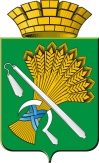 ГЛАВА КАМЫШЛОВСКОГО ГОРОДСКОГО ОКРУГАП О С Т А Н О В Л Е Н И Еот 09.11.2018 года   № 965                                                                                                      г.КамышловОб утверждении муниципальной программы «Развитие социально-экономического комплекса Камышловского городского округа на 2021-2027 годы»В соответствии со статьей 179 Бюджетного кодекса Российской Федерации, на основании постановления главы Камышловского городского округа от 04.10.2013 № 1786 «Об утверждении Порядка формирования и реализации муниципальных программ Камышловского городского округа»,         ПОСТАНОВЛЯЮ:1. Утвердить муниципальную программу «Развитие социально-экономического комплекса Камышловского городского округа на 2021-2027 годы» (прилагается).2. Заместителям главы администрации Камышловского городского округа, руководителям структурных подразделений администрации в соответствии с возложенными полномочиями обеспечить реализацию мероприятий программы «Развитие социально-экономического комплекса Камышловского городского округа на 2021- 2027 годы».3. Контроль за выполнением настоящего постановления оставляю за собой.Глава Камышловского городского округа                                     А.В. ПоловниковПАСПОРТМУНИЦИПАЛЬНОЙ ПРОГРАММЫ"РАЗВИТИЕ СОЦИАЛЬНО-ЭКОНОМИЧЕСКОГО КОМПЛЕКСА КАМЫШЛОВСКОГО ГОРОДСКОГО ОКРУГА НА 2021 - 2027 ГОДЫ"Раздел 1. Характеристика и анализ текущего состояния сферы социально-экономического развития Камышловского городского округаКамышлов - город старинный, торговый, купеческий. В настоящее время наибольший удельный вес (38,0%) занимают субъекты, осуществляющие оптовую и розничную торговлю. За 2017 год оборот предприятий обрабатывающих производств в Камышловском городском округе составил 2 893,58 млн. рублей, или 115,1% к уровню 2016 года. Объем инвестиционных вложений за счет всех источников финансирования за 2017 год уменьшился по сравнению с прошлым годом на 14,7% и составил 444,32 млн. рублей.Обеспеченность торговыми площадями значительно выше утвержденного норматива Министерством агропромышленного комплекса и продовольствия, для Камышловского городского округа норматив 500,6 кв.м. на 1000 жителей, фактически 990 кв.м.Опираясь на историческое наследие, в городе продолжается проведение ярмарок.За 2017 год в городе проведено 4 универсальных ярмарки, количество участников 519. Организация и проведение ярмарок привлекает большое количество и продавцов, и покупателей и гостей города.Положительным фактором развития территории является рост среднемесячной заработной платы, так в 2017 году среднемесячная заработанная плата составила 30484,5 рублей, что выше соответствующего периода 2016 года на 2,6%. Положительная динамика роста заработной платы отмечается и в бюджетной сфере, где рост составил 101,8% к 2016 году в образовании, 101,5% к 2016 году в здравоохранении и 117,1 к 2016 году в сфере культуры. Это обеспечивается в ходе выполнения администрацией Камышловского городского округа социальных обязательств, установленных Указом Президента Российской Федерации от 07 мая 2012 года № 597 «О мероприятиях по реализации государственной социальной политики».На 1 января 2018 года численность безработных граждан, состоящих на учете в службе занятости - 270 человек, уровень регистрируемой безработицы – 2,08%, что выше 2016 года (безработных-280 человек, уровень безработицы-1,76%). В 2017 году демографическая ситуация в Камышловском городском округе соответствует уровню 2016 года: родился 401 ребёнок (в 2016 г.- 402 ребенка), коэффициент рождаемости (количество рождений на 1000 жителей города) 15,1 промилле. За отчётный год умерло 374 человека, что ниже уровня 2016 года на 19 человек.Естественный прирост населения составил 27 человек (за аналогичный период прошлого года - 9 человек). Приоритетной задачей для нас является повышение жизненного уровня населения через увеличение его доходов.Численность населения городского округа на 01 января 2012 года 26983 человека. Учитывая естественную убыль населения и миграционные потоки, численность населения городского округа на 01 января 2018 года составила 26440 человек.За период с 2014-2020 годы на территории Камышловского городского округа значительно вырос объем введенного жилья. В 2014 году общая площадь введенного жилья составляла 8655 кв.м., а в 2017 году составила 9817 кв.м., что на 1162 кв.м. больше. За данный период введено в эксплуатацию 4 многоквартирных жилых дома, расположенных по улице Строителей, 11-а, корпус 1,2, Загородной, 22-а, Карловарской, 1, общей площадью 11313,38 кв.м. Построено более 150 жилых домов индивидуальными застройщиками. Камышловский городской округ ежегодно занимает лидирующие места по вводу жилья среди муниципальных образований Восточного управленческого округа.Годовой итог развития Камышловского городского округа ориентирован на повышение уровня экономического роста за счет повышения потребительского и инвестиционного спроса и предусматривает динамичное развитие города с преобладанием позитивных процессов в социальной и экономических сферах.Подпрограмма «Стимулирование развития инфраструктуры Камышловского городского округа»Город Камышлов – один из старейших городов Урала и является административным центром Камышловского городского округа, расположенного в юго-восточной части Свердловской области. Приоритеты и цели муниципальной политики в жилищной сфере определены Указами Президента Российской Федерации от 07 мая 2012 года № 600 «О мерах по обеспечению граждан Российской Федерации доступным и комфортным жильем и повышению качества жилищно-коммунальных услуг» и от 07 мая 2018 года №204 «О  национальных целях и стратегических задачах развития Российской Федерации на период до 2024 года», а так же Указом Губернатора Свердловской области от 31.10.2017 года № 546-УГ «О программе «Пятилетка развития Свердловской области» на 2017-2021 годы» и Планом мероприятий Стратегии социально-экономического развития Свердловской области, обеспечивающими, в числе прочего, и предоставление муниципальных услуг в электронном виде.За период с 2014-2020 годы на территории Камышловского городского округа значительно вырос объемы строительства капитальных объектов. Камышловский городской округ ежегодно занимает лидирующие места по вводу жилья среди муниципальных образований Восточного управленческого округа.В 2014 году общая площадь введенного жилья составляла 8655 кв.м., а в 2017 году она составила 9817 кв.м., что на 1162 кв.м. больше. За данный период введено в эксплуатацию 4 многоквартирных жилых дома, расположенные по улице Строителей, 11-а, корпус 1, 2, Загородной, 22-а, Карловарской, 1, общей площадью 11313,38 кв.м. Начато строительство еще 5 многоквартирных жилых домов общей площадью более 15 000 кв.м. Индивидуальными застройщиками построено 158 жилых дома.  В данный период введено в эксплуатацию 9 объектов торговли, 2 стоматологические клиники, гостиница и 3 здания административного назначения.  В промышленной сфере: возведено здание производственного цеха и склад на территории ООО «К-777», здание ЛМК, пристрой к цеху металлопроката, здание водоподготовки на заводе ООО «ЭДТЭЗА». В целях модернизации коммунальной сферы построено здание газовой водогрейной котельной по ул.Молодогвардейская, 10-а, а так же газовые сети по пер.Строителей, общей протяженностью 1,3 км.Для развития строительства разрабатываются документы территориального планирования. Утверждены правила землепользования и застройки, местные нормативы градостроительного проектирования, генеральный план развития Камышловского городского округа до 2032 года. На территорию общей площадью 635 га разработаны и утверждены проекты планировки и проекты межевания. В настоящее время требуется актуализации документов территориального планирования и градостроительного зонирования в целях перевода документов в цифровой (векторный) вид для создания пространственной базы данных территории Камышловского городского округа и пространственной базы данных территориального планирования Свердловской области. Существующие тенденции в части использования геоинформационных систем в целях управления территорией и автоматизации процессов (в целях ускорения сроков) и предоставления в электронном виде муниципальных услуг требует создание и ведение пространственной базы данных разделов информационной системы обеспечения градостроительной деятельности в электронном виде.В целях реализации Областного закона №18-ОЗ от 07.07.2004 года на территории муниципального образования формируются очереди для льготных категорий граждан (с 01.10.2013 года до 01.06.2018 года в очередь включены 554 человека) для предоставления однократно бесплатно земельных участков для индивидуального жилищного строительства. Администрации округа предоставлено 110 земельных участков. В настоящее время к каждому участку подведены линии электропередач и планируется подведение сетей водоснабжения и водоотведения. Вышеуказанные предложения обусловлены влиянием вышеуказанных факторов на социально-экономическое развитие территории, и кроме того, необходимостью выполнения работ и планированием их финансового обеспечения.Таким образом, обобщая вышеприведенный анализ, можно выделить основные мероприятия необходимые для увеличения объема строительства жилья на территории Камышловского городского округа:- наличие утвержденных документов территориального планирования и подготовка документации по планировке территории в том числе межеванию территории;- формирование строительных площадок;-разработка проектно-сметной документации на инженерную инфраструктуру  новых микрорайонов;- разработка проектно-сметной документации для строительства объектов социальной и жилищной сферы;- в соответствии со ст. 49 Градостроительного Кодекса РФ получение положительного заключения государственной экспертизы на объекты финансируемые за счет средств бюджетов бюджетной системы РФ. Комплексный характер целей и задач данной подпрограммы обуславливает целесообразность использования программно-целевого метода для скоординированного достижения взаимосвязанных целей и решения соответствующих им задач как в целом по программе, так и по подпрограмме в составе муниципальной программы.При использовании программно-целевого метода могут возникнуть риски, связанные с недостаточным ресурсным обеспечением программных мероприятий, невыполнением принятых обязательств по финансированию мероприятий, что может привести к созданию не завершенных строительством объектов, невыполнению подпрограммных целей. Способами ограничения указанных рисков являются: осуществление постоянного мониторинга реализации подпрограммных мероприятий, своевременная корректировка мероприятий и показателей муниципальной программы, перераспределение финансовых ресурсов с учетом приоритетности мероприятий и в зависимости от темпов достижения поставленных целей.Подпрограмма «Развитие транспортного комплекса Камышловского городского округа»	Камышловский городской округ входит в состав Восточного управленческого округа Свердловской области. На севере округ граничит с Галкинским сельским поселением, на западе с Обуховским сельским поселением, на северо-востоке с Восточным сельским поселением и с Зареченским сельским поселением на юго-востоке.	В границах Камышловского городского округа находится населенный пункт город Камышлов. Город Камышлов расположен на левом берегу реки Пышма, на расстоянии 143,0 километра от областного центра – г. Екатеринбург.	Связь с г. Екатеринбург осуществляется асфальтированной дороге сообщением Екатеринбург-Тюмень, которая проходит севернее города и посредством железной дороги Камышлов-Екатеринбург и станции Камышлов.	Климатические условия города Камышлов характерны для условий Среднего Урала. Лето теплое. Зима продолжительная, холодная; в весенний и осенний период погода неустойчива. Продолжительность зимнего периода около 5 месяцев, устойчивый снежный покров образуется в среднем 11 ноября. Среднее число дней со снежным покровом 158.Продолжительность периода с устойчивыми морозами около 127 дней. В среднем за зимуоколо 26 дней с метелью.	Гидрография города Камышлов представлена рекой Пышма. Река Пышма берет свое начало из озера Ключевского в районе города Верхняя Пышма и впадает в реку Тура. Общая длина реки 603.0 километра, площадь водосбора19 700.0 кв. километров (у г. Камышлов площадь водосбора 6190.0 кв. километров).	Положение Камышловского городского округа в структуре пространственной организации Свердловской области описано в п. 2.1.2. настоящего документа.Общая численность населения по данным Администрации Камшыловского городского округа на 01.01.2017 г. составила 26 538 человек.	Город Камышлов является административным центром Камышловского городского округа, расположенного в юго-восточной части Свердловской области, в зоне 4-5- часовой транспортной доступности от областного центра г. Екатеринбург. Город занимает выгодное транспортное географическое положение на железнодорожной магистрали и автодороге федерального значения Екатеринбург-Тюмень, обеспечивающее его внешние связи.	Застроенные территории составляют 858,9 гектара (15,9% от всей территории), из них жилая застройка – 432,8 гектара (8,0% от всей территории).	Исходя из существующего положения муниципалитета в пространственной организации Свердловской области, а также на основании Генерального плана Камышловского городского округа можно сделать вывод, что в настоящее время на территории средне-высокий уровень спроса на транспортные услуги. Связано это с близостью к федеральной трассе Екатеринбург-Тюмень и наличием производственных организаций, осуществляющих транспортировку грузов железнодорожным и автомобильным транспортом, а также высоким уровнем мобильности населения по причине относительной равноудаленности от областных центров Свердловской и Тюменской областей. В настоящее время транспортная инфраструктура не в полной мере отвечает существующим потребностям и перспективам развития экономики Камышловского городского округа.Наиболее значимыми проблемами является:- постоянно возрастающая мобильность населения;- уменьшение перевозок общественным транспортом и увеличение перевозок личным транспортом;- нарастающая диспропорция между увеличением количества автомобилей и протяженностью улично-дорожной сети, не рассчитанной на современные транспортные потоки;- крайне низкая дисциплина участников дорожного движения;- отсутствие необходимой для производства работ коммунальной и дорожной техники.Подпрограмма «Развитие жилищно-коммунального хозяйства и повышение энергетической эффективности Камышловского городского округа"Коммунальная инфраструктура Камышловского городского округа обеспечивается следующими видами энергоресурсов:централизованное электроснабжение населения и организаций - Камышловский РЭС ПО Восточные электрические сети ОАО «МРСК Урала» филиал Свердловэнерго; Камышловский участок АО «Облкоммунэнерго»;централизованное водоснабжение –МУП «Водоканал Камышлов»;природный газ –АО «ГАЗЭКС»;централизованное водоотведение и очистка сточных вод - МУП «Водоканал Камышлов»;тепловая энергия –МУП «РСО», ООО «Теплогарант», ООО «Строй Консалтинг», ФГБУ «ЦЖКУ» Министерства обороны Российской Федерации, ОАО «РЖД».санитарная очистка – ООО «Чистый город», ООО «Азурит-Сервис», МУП «Водоканал Камышлов», ООО "Чистота.Ру Управление отходами".Источниками теплоснабжения города Камышлов в настоящее время являются 34 котельных. Индивидуальные квартирные источники теплоты в многоквартирных домах не применяются. Тепловые сети г. Камышлов предназначены для обеспечения тепловой энергией и горячей водой жилых домов, производственных зданий и объектов социально-культурного назначения.Данные по оснащенности приборами учета энергоресурсов:количество объектов многоэтажного жилищного фонда, подлежащего обязательному оснащению приборами учета тепловой энергии, составляет 149 МКД, из которых оснащено 148, что составляет 99,3% от общего числа; количество объектов муниципального жилищного фонда (МКД), подлежащего обязательному оснащению приборами учета тепловой энергии, составляет 0 из которых не оснащена ни одна квартира, что составляет 0,0% от общего числа;количество объектов частного жилищного фонда (квартиры + жилые дома), подлежащего обязательному оснащению приборами учета тепловой энергии, составляет 35, из которых оснащен 35 объект, что составляет 100,0% от общего числа;количество объектов, используемых для размещения органов местного самоуправления муниципальных образований, включая подведомственные бюджетные учреждения, подлежащих обязательному оснащению приборами учета тепловой энергии, составляет 36, из которых оснащено 36 объектов, что составляет 100,0% от общего числа;количество объектов, используемых для размещения юридических лиц, подлежащих обязательному оснащению приборами учета тепловой энергии, составляет 20, из которых оснащено 20 объектов, что составляет 100,0% от общего числа;Границы зон действия источников тепловой энергии определены точками присоединения самых уделенных потребителей и располагаются в границах Камышловского городского округа. Зоны действия источников тепловой энергии по данным утвержденной схемы теплоснабжения Камышловского городского округа выделены на карте контурами, внутри которых расположены все объекты потребления тепловой энергии и приведены в программе комплексного развития коммунальной инфраструктуры (стр. 20 ПКР ТИ).Коммунальные услуги централизованного водоснабжения потребителей на территории г. Камышлов предоставляет Муниципальное унитарное предприятие «Водоканал Камышлов». Источниками водоснабжения города Камышлов в настоящее время являются два водозабора и отдельно стоящие скважины:Солодиловский водозабор расположен на склоне левого борта долины р. Пышма (в четырех километрах севернее русла реки), в междуречье рек Мостовка и Камышловка. На Солодиловском водозаборе забор воды производится из четырех скважин: № 2Э, № 3Э, № 4Э, № 5Э. Железнодорожный (Кировский) водозабор города Камышлова состоит из пяти скважин (№ 3664, № 6765, № 5006, № 5(не рабочая), № 6), расположенных в южной части города по ул. Кирова, 42, на левом берегу р. Пышма, в 200 метрах, на северо-восток в 300 метрах от Шадринского моста. Забор воды производится из скважин № 3664, № 6765, № 5006, № 6 обеззараживается и подается в разводящую сеть. Одиночные скважины:Скважина № 7268 «Камекс» обеспечивает водой часть микрорайона «Константиновка»;Скважина № 8440 «Закамышловская» обеспечивает водой район «Закамышловка»;Скважина № 5006 по ул. Энгельса, 125 обеспечивает водой часть района «Закамышловки»;Скважина №4755 используется для производственно-технического водоснабжения БОС.Источниками водоснабжения города Камышлов в настоящее время являются два водозабора и отдельно стоящие скважины, в совокупности 13 скважин. Водоснабжение г. Камышлов представляет собой комплекс инженерных сооружений и процессов.Зона действия централизованной системы водоснабжения г. Камышлов охватывает промышленную зону города, всю территорию города многоквартирной застройки, часть индивидуальной жилой застройки, ограничиваясь территорией прокладки водопроводных сетей города Камышлов.В результате проведенного анализа общий объем поднятой воды в Камышловском городском округе составил 1624,6 тыс.м3, в том числе населению – 869,2 тыс.м3. Резерв производительности системы централизованного водоснабжения Камышловского городского округа составляет 1735 тыс. м3 в год.Коммунальные услуги централизованного водоотведения на территории г. Камышлов предоставляет Муниципальное унитарное предприятие «Водоканал Камышлов». Очистные сооружения г. Камышлов предназначены для приема и очистки хоз. бытовых сточных вод. Очистные сооружения эксплуатируются с 1975 года. Проектная мощность городских очистных сооружений биологической очистки сточных вод г. Камышлов составляет 19 тыс.м3/сутки. Фактическая производительность - 10 тыс.м3/сутки Состав   очистных сооружений:КНС (решетки)песколовки - 2 шт.первичные отстойники - 8 шт.аэротенки -2 шт.вторичные отстойники - 2 шт.контактные резервуары - 2 шт. песковые площадки – 2 шт.иловые карты - 8 шт.хлораторная Сточные воды   поступают в приемный резервуар насосной станции БОС на территории очистных сооружений и проходят через решетку, где улавливаются все крупные загрязнения.  Очистка решеток производится   вручную, мусор собирается в контейнер и вывозится на свалку.  Очистка стоков проходит две стадии:механическая (грубая очистка с выделением песка и крупных взвесей);биологическая (удаление тонкой суспензии, коллоидных и растворенных загрязнений на аэротенках).Осадок, поступивший из первичных отстойников, и избыточный ил   вторичных отстойников направляются на иловые карты, где обезвоживаются в естественных условиях. Сточные воды перед сбросом в реку Пышма обеззараживаются. В качестве обеззараживающего реагента используется гипохлорит натрия марки «А».Хозяйственно-бытовые стоки центральной части г. Камышлова системой самотечно-напорных коллекторов собираются в главную насосную станцию перекачки, расположенную по ул. Пролетарской (между улиц Ленинградская и Максима Горького), и далее по напорному коллектору диаметром 1000 миллиметров подаются в главный самотечный коллектор города.Хозяйственно-бытовые стоки от застройки по улицам Загородная, Карловарская и Боровая отводятся в главный самотечный коллектор города с диаметром 1000 миллиметров.Хозяйственно-бытовые стоки восточной части г. Камышлов системой самотечных коллекторов диаметров 150, 200, 350 миллиметров также отводятся в главный самотечный коллектор города. Протяженность сетей водоотведения составляет 64 км. Износ сетей водоотведения составляет 85%. Промышленно-ливневая канализация отсутствует.Зона действия централизованной системы водоотведения г. Камышлов охватывает промышленную зону города, всю территорию города многоквартирной застройки, часть индивидуальной жилой застройки, ограничиваясь территорией прокладки канализационных сетей города Камышлов.Очистные сооружения г. Камышлов эксплуатируются с 1975 года, общая проектная производительность – 19 тыс. м3/сутки. Фактическая производительность очистных сооружений на момент разработки программы составила 10 тыс. м3/сутки. Фактическое поступление сточных вод составляет – 1044,0 м3/сутки. Резерв производительности очистных сооружений г. Камышлов составляет 8956,0 м3/сутки.Большой износ существующих канализационных сетей требует их замены и реконструкции. Сети водоотведения в Камышловском городском округе имеют износ более 85%. Очистные сооружения также имеют высокий показатель износа. Данные факторы способствуют увеличению числа аварий, ключевому индикатору надежности и работоспособности системы водоотведения.Количество аварий на канализационных сетях и оборудовании по данным МУП «Водоканал Камышлов» за 2016 год составило 4 аварии.Качество организации водоотведения в Камышловском городском округе определяется соответствием стандартам и нормативам качества очистки сточных вод, а также уровнем износа канализационных сетей водоотведения. По предоставленным данным превышение норм предельно-допустимых концентраций сточных вод в Камышловском городском округе отсутствует. Износ канализационных сетей составляет 85%.Электроснабжение потребителей Камышловского городского округа обеспечивают следующие организации:Камышловский РЭС ПО Восточные электрические сети ОАО «МРСК Урала» филиал Свердловэнерго;Камышловский участок АО «Облкоммунэнерго».В настоящее время источником электроснабжения городского округа являются три электроподстанции:ПС «Камышлов» 110/35/10 кВ;ПС «Пролетарская» 110/10 кВ;ПС «Раздолье» 110/35 кВ.	От электроподстанций «Камышлов» и «Пролетарская» электроэнергия по воздушным и кабельным линиям 10 кВ подается к распределительному пункту и трансформаторным подстанциям для подачи потребителям. Всего на территории Камышловского городского округа размещен 1 распределительный пункт и 84 трансформаторные подстанции. Протяженность магистральных электрических сетей 0,4-10кВ согласно данным предоставленным ОАО «МРСК Урала» - 6,4 км, из них ВЛ-10кВ – 5,74 км, ВЛ-0,4кВ – 0,7 км.Потребителями электроэнергии Камышловского городского округа являются коммунально-бытовые и промышленные потребители. Общая протяженность электрических сетей составляет 181 км.Дефицитов электрической энергии в Камышловском городском округе не зарегистрировано.По надежности электроснабжения жилищно-коммунальный сектор относится к потребителям I категории надежности. Часть линий электропередач городского округа находится в ветхом состоянии. Собственник сетей производит ремонтные работы на магистральных ЛЭП и в рамках договора обслуживания с администрацией городского округа - сети уличного освещения. Надежность определяется количеством аварийных отключений электроэнергии у конечных потребителей. Статистика аварийных случаев и отказов оборудования по системе отсутствует.Качество поставляемой электрической энергии определяется в соответствии с "ГОСТ 32144-2013. Межгосударственный стандарт. Электрическая энергия. Совместимость технических средств электромагнитная. Нормы качества электрической энергии в системах электроснабжения общего назначения" (введен в действие Приказом Росстандарта от 22.07.2013 N 400-ст) и рассчитывается на основании изменения характеристик напряжения электропитания в точке передачи электрической энергии пользователю электрической сети, относящихся к частоте, значениям, форме напряжения и симметрии напряжений. Информация об отклонении данных характеристик от нормативных не зарегистрирована.Энергосбережение на объектах коммунального комплекса и в многоквартирных домах одно из важнейших направлений реализуемых в сфере ЖКХ. Энергосбережение должно быть выгодным не только для потребителей ресурсов, но и для организаций, профессионально занимающихся энергосбережением и для инвесторов. Внедрение организационно-правовых и финансовых механизмов значительно ускорит перевод жилищно-коммунальной и бюджетной сфер деятельности на энергоэффективный путь развития. Энергосбережение для потребителей энергоресурсов является доступным способом снижения расходов, путем минимизации использования энергии, что достигается информационной поддержкой, методами пропаганды и обучением. Также необходимо обеспечить активное участие собственников многоквартирных домов в энергоэффективном управлении жилищным фондом. С этой целью предусматривается создание механизмов мотивации управляющих компаний в повышении комфортности проживания и эффективности использования поставляемых коммунальных ресурсов, разработка правовых норм, определяющих энергосервис как один из видов коммунальных услуг, и выведение энергосервисных компаний на рынок оказания коммунальных услуг.1.2. Термины и определения  В настоящей Подпрограмме в соответствии с Федеральным законом от 23 ноября 2009 года № 261-ФЗ «Об энергосбережении и о повышении энергетической эффективности и о внесении изменений в отдельные законодательные акты Российской Федерации» используются следующие основные понятия: − Энергетический ресурс - носитель энергии, энергия которого используется или может быть использована при осуществлении хозяйственной и иной деятельности, а также вид энергии (атомная, тепловая, электрическая, электромагнитная энергия или другой вид энергии); − Вторичный энергетический ресурс - энергетический ресурс, полученный в виде отходов производства и потребления или побочных продуктов в результате осуществления технологического процесса или использования оборудования, функциональное назначение которого не связано с производством соответствующего вида энергетического ресурса; − Энергосбережение - реализация организационных, правовых, технических, технологических, экономических и иных мер, направленных на уменьшение объема используемых энергетических ресурсов при сохранении соответствующего полезного эффекта от их использования (в том числе объема произведенной продукции, выполненных работ, оказанных услуг ); − Энергетическая эффективность - характеристики, отражающие отношение полезного эффекта от использования энергетических ресурсов к затратам энергетических ресурсов, произведенным в целях получения такого эффекта, применительно к продукции, технологическому процессу, юридическому лицу, индивидуальному предпринимателю; − Класс энергетической эффективности - характеристика продукции, отражающая ее энергетическую эффективность; − Энергетическое обследование-сбор и обработка информации об использовании энергетических ресурсов в целях получения достоверной информации об объеме используемых энергетических ресурсов, о показателях энергетической эффективности, выявления возможностей энергосбережения и повышения энергетической эффективности с отражением полученных результатов в энергетическом паспорте; − Энергосервисный договор (контракт) - договор (контракт), предметом которого является осуществление исполнителем действий, направленных на энергосбережение и повышение энергетической эффективности использования энергетических ресурсов заказчиком; − Бытовое энергопотребляющее устройство - продукция, функциональное назначение которой предполагает использование энергетических ресурсов, потребляемая мощность которой не превышает для электрической энергии двадцать один киловатт, для тепловой энергии сто киловатт и использование которой может предназначаться для личных, семейных, домашних и подобных нужд; − Организации с участием государства или муниципального образования - юридические лица, в уставных капиталах которых доля (вклад) Российской Федерации, субъекта Российской Федерации, муниципального образования составляет более чем пятьдесят процентов и (или) в отношении которых Российская Федерация, субъект Российской Федерации, муниципальное образование имеют право прямо или косвенно распоряжаться более чем пятьюдесятью процентами общего количества голосов, приходящихся на голосующие акции (доли), составляющие уставные капиталы таких юридических лиц, государственные или муниципальные унитарные предприятия, государственные или муниципальные учреждения, государственные компании, государственные корпорации, а также юридические лица, имущество которых либо более чем пятьдесят процентов акций или долей в уставном капитале которых принадлежат государственным корпорациям; − Регулируемые виды деятельности - виды деятельности, осуществляемые субъектами естественных монополий, организациями коммунального комплекса, в отношении которых в соответствии с законодательством Российской Федерации осуществляется регулирование цен (тарифов); − Лицо, ответственное за содержание многоквартирного дома, - лицо, на которое в соответствии с жилищным законодательством возложены обязанности по управлению многоквартирным домом; − Застройщик - лицо, признаваемое застройщиком в соответствии с законодательством о градостроительной деятельности; − Целевой показатель - абсолютная или относительная величина показателя, характеризующего деятельность хозяйствующих субъектов по реализации мер, направленных на эффективное использование топливно-энергетических ресурсов (далее – ТЭР), относительно установленной регламентирующими документами;− Потенциал энергосбережения – физическая величина показателя, характеризующего возможность повышения энергетической эффективности путем оптимизации использования ТЭР. Потенциал может быть назначенным (установленный регламентирующим документом), нормативным (при условии приведения показателей работы всех систем к нормативным значениям), расчетным (при проведении модернизации и внедрении инновационных технологий); − Экономическая эффективность мероприятия по энергосбережению - система стоимостных показателей, отражающих прибыльность (рентабельность) мероприятий по энергосбережению; − Энергоёмкость продукции – ценовая составляющая потребленной энергии в себестоимости произведенной продукции; − Условное топливо - условно-натуральная единица измерения количества топлива, применяемая для соизмерения топлива разных видов с помощью калорийного коэффициента, равного отношению теплосодержания 1 кг топлива данного вида к теплосодержанию 1 кг условного топлива; − Топливно-энергетический баланс – система полного количественного сопоставления прихода и расхода ТЭР (включая потери и остатки топливно-энергетических ресурсов хозяйствующего субъекта за выбранный интервал времени).Подпрограмма «Развитие газификации в Камышловском городском округе»Камышловский городской округ занимает площадь в 5406,7 кв.км. Численность населения на 01.01.2018 года составляет 26440 человек.К Камышловскому городскому округу проложен газопровод высокого давления 1-й категории, входное давление 1,2-0,6 МПа – ГГРП-1г.Камышлов, выходное давление 0,6-0,3 МПа.Одиночное протяжение уличной газовой сети составляет 55,3 км., в том числе высокого (среднего) давления 19,76 км., низкого давления 35,54 км., подземных газопроводов 15,78 км., надземных газопроводов 39,52 км.Газификация Камышловского городского округа осуществляется в рамках плана капитального строительства объектов жилой застройки, существующих расчетных схем газопроводов высокого и низкого давления с установкой ГРПШ по районам-микрорайонам города, улицам и вновь подключаемых жилых домов частного сектора. Сведения о газификации Камышловского городского округа представлены в таблице 1.Таблица 1Показатели газификации Камышловского городского округаСостояние и уровень газификации Камышловского городского округа оказывают существенное влияние на социальное и экономическое развитие, на качественный уровень жизни населения, на состояние экономики, являясь одним из наиболее значимых факторов повышения эффективности ресурсоснабжения.В природно-климатических условиях Камышловского городского округа расходы на отопление и горячее водоснабжение объектов сферы жилищно-коммунального хозяйства составляют значительную долю.К основным проблемам, препятствующим эффективному развитию газификации, относятся: высокая стоимость первоначальных капитальных затрат при строительстве объектов газоснабжения; низкая внутренняя норма доходности проектов газификации вследствие незначительных объемов потребления природного газа и большой удаленности негазифицированных потребителей от существующих систем газораспределения. Основные направления реализации комплексного решения проблемы газификации Камышловского городского округа:четкая координация деятельности участников процесса газификации;внедрение предложений, направленных на совершенствование системы финансирования объектов газового хозяйства и повышение эффективности жилищно-коммунального хозяйства;развитие, сохранение и восстановление существующего газового хозяйства с применением новых технологий, эффективных материалов, инженерных систем и устройств, а также уточнение ряда инженерно-технических и градостроительных аспектов развития газоснабжения.Подпрограмма «Благоустройство и озеленение Камышловского городского округа»В последнее время большое внимание уделяется благоустройству территории Камышловского городского округа. Программа направлена на дальнейшее улучшение условий проживания и отдыха жителей города с учетом требований «Правил благоустройства, обеспечения санитарного содержания территории Камышловского городского округа в новой редакции», утвержденных решением Думы Камышловского городского округа № 225 от 21.02.2018 года. Подпрограммой предусматривается проведение осенних и весенних месячников по благоустройству и очистке города, городского конкурсов «Лучший дом образцового быта», «Лучшая придомовая территория» нацеленных на улучшение экологии и благоустройства дворов, территорий частных домовладений с целью стимуляции и поощрения граждан, принимающих активное участие в благоустройстве дворов и подъездов, в которых проживают. Внешний облик города, его красота и эстетический вид, также зависит от количества размещения малых архитектурных форм (скамеек, вазонов, урн, светильников), рекламных конструкций.Основными проблемами, которые призвана решать данная подпрограмма, являются:- проведение мероприятий по улучшению уличного освещения территории Камышловского городского округа;-  благоустройство площади, парков и скверов расположенных на территории Камышловского городского округа;- благоустройство мест захоронений (кладбищ) расположенных на территории Камышловского городского округа;- плановое озеленение города. В городе много переросших и находящихся в аварийном состоянии деревьев. Обрезка и снос деревьев выполняется по заявкам граждан, для улучшения инсоляции жилых домов, предотвращения угрозы жизни населения, дорожно-транспортных происшествий на дорогах и недопущению обрывов проводов. Ежегодно производится обрезка порядка 100 деревьев. Для реконструкции зеленых насаждений в городе должны проводиться работы по обустройству газонов, цветочных клумб, посадки деревьев, кустарников, живых изгородей, вертикального озеленения и других объектов озеленения на улицах города, в парках и скверах.  Таким образом, необходимо выполнение планового озеленения города.Проблема благоустройства города требует постоянного внимания со стороны всех коммунальных служб, предприятий и организаций города, частных предпринимателей, активизации работы председателей кооперативных домов и ТСЖ среди населения по наведению порядка, очистке и благоустройству прилегающих дворовых территорий, выполнения всех соответствующих мероприятий по очистке, благоустройству и озеленению города в комплексе, а также значительного финансирования и времени. Но, какие бы меры не принимались администрацией города, как бы активно не действовали организации, город не станет здоровой средой обитания, если не произойдет радикальных изменений в сознании и поведении жителей города. Здесь основная роль принадлежит повышению экологической культуры населения, которую призваны решать образовательные учреждения, средства массовой информации, социальная реклама, формируя в сознании подрастающего поколения и жителей города любовь к родному городу, бережное отношение к природе, сохранению чистоты и красоты окружающей среды.Подпрограмма «Охрана окружающей среды Камышловского городского округа»В последнее время большое внимание уделяется санитарному (экологическому состоянию) территории Камышловского городского округа. Подпрограмма направлена на дальнейшее улучшение условий проживания и отдыха жителей города с учетом требований «Правил благоустройства, обеспечения санитарного содержания территории Камышловского городского округа в новой редакции», утвержденных решение Думы Камышловского городского округа № 225 от 21.02.2018 года. Подпрограммой предусматривается проведение осенних и весенних месячников по благоустройству и очистке города, городского конкурса «Лучший дом образцового быта», «Лучшая придомовая территория» нацеленных на улучшение экологии и благоустройства дворов, территорий частных домовладений с целью стимуляции и поощрения граждан, принимающих активное участие в благоустройстве дворов и подъездов, в которых проживают. Внешний облик города, его красота и эстетический вид, также зависит от количества размещения малых архитектурных форм (скамеек, вазонов, урн, светильников), рекламных конструкций, банеров, направленных на охрану окружающей среды в окрестности города Камышлова. Основными проблемами, которые призвана решать данная подпрограмма, являются:- улучшение общего санитарного состояние города; - очистка города от мусора, особенно на окраинах и на территориях частного сектора. Ликвидация несанкционированных свалок и организация сбора бытовых отходов населения частного сектора;- реконструкция источников нецентрализованного водоснабжения;- улучшение общего санитарного состояние города. Очистка города от мусора, особенно на окраинах и на территориях частного сектора. Ликвидация несанкционированных свалок и организация сбора бытовых отходов населения частного сектора;- очистка водопропускных канав, труб для предотвращения подтопления дождевыми и талыми водами жилых домов, зданий, коммуникаций, дорог; 	- недостаток организованного водоотвода ливневых стоков - протяженности ливневой канализации.Но, какие бы меры не принимались администрацией города, как бы активно не действовали организации, город не станет здоровой средой обитания, если не произойдет радикальных изменений в сознании и поведении жителей города. Здесь основная роль принадлежит повышению экологической культуры населения, которую призваны решать образовательные учреждения, средства массовой информации, социальная реклама, формируя в сознании подрастающего поколения и жителей города любовь к родному городу, бережное отношение к природе, сохранению чистоты и красоты окружающей среды.Подпрограмма «Обеспечение мероприятий по повышению безопасности дорожного движения на территории Камышловского городского округа»Дорога - обустроенная или приспособленная и используемая для движения транспортных средств полоса земли либо поверхность искусственного сооружения. Дорога включает в себя одну или несколько проезжих частей, а также тротуары, обочины и разделительные полосы при их наличии.Ремонт автомобильных дорог - это комплекс работ по восстановлению транспортно-эксплуатационных и технических характеристик дорог и дорожных сооружений, улучшению ровности дорожных покрытий, повышению прочности дорожных одежд и земляного полотна, восстановлению изношенных конструкций и деталей дорожных сооружений, или их замене на более прочные и экономичные, а также работы по улучшению обустройства и благоустройства дорог.Содержание дорог - это осуществляемый в течение всего года комплекс работ по уходу за дорогой, дорожными сооружениями и полосой отвода, элементами обстановки дорог, организации и безопасности движения, а также работы по повышению сцепных качеств дорожных покрытий, предупреждению появления и устранению деформаций и повреждений, в результате которых поддерживается транспортно-эксплуатационное состояние дороги в соответствии с требованиями ГОСТ Р 50597-93 «Автомобильные дороги и улицы. Требования к эксплуатационному состоянию, допустимому по условиям обеспечения безопасности дорожного движения».Дорожные сооружения - это сооружения, являющиеся конструктивными элементами дороги: искусственные сооружения (мосты, путепроводы, эстакады, трубы, тоннели и др.), защитные сооружения (снегозащитные лесонасаждения, постоянные снегозащитные заборы, шумозащитные устройства, устройства для защиты дорог от снежных лавин и обвалов и др.), элементы обустройства дорог (остановочные и посадочные площадки и павильоны для пассажиров, площадки отдыха, специальные площадки для остановки или стоянки автомобилей и др.).Автобусный маршрут - установленный в процессе организации перевозок путь следования автобусов между начальным и конечным пунктами.Безопасность дорожного движения - состояние данного процесса, отражающее степень защищенности его участников от дорожно-транспортных происшествий и их последствий.Организация дорожного движения - комплекс организационно-правовых, организационно-технических мероприятий и распорядительных действий по управлению движением на дорогах.Автомобильная дорога, как любое другое инженерное сооружение, рассчитана на определенный срок службы, в течение которого она подвергается различным воздействиям транспорта и погодно-климатических факторов (влага, температура). В результате многих перегрузок покрытия, износа и старения материалов, а иногда и не очень высокого изначального их качества с течением времени на покрытии возникают всевозможные дефекты, деформации и разрушения: шелушения, неровности, трещины, сколы, выбоины, ямы и т.п.Дорожные службы всего мира ежегодно выполняют значительные объемы работ по ликвидации появившихся дефектов и разрушений. Практикой установлено, что поверхность покрытия, нуждающаяся в локальном текущем ремонте, ежегодно может составлять до 2 - 3% (или 7000 - 10000 м кв. - асфальт) общей площади дороги или ее участка. Когда серьезные повреждения и дефекты достигают 12 - 15%, общепринято ставить на ремонт все 100% этой площади.По состоянию на 01.01.2013 года в Камышловском городском округе находится 137,6 км. автомобильных дорог общего пользования, из которых 117 км с твердым покрытием, в том числе 37,6 км имеют усовершенствованный тип покрытия и 20,6 км являются грунтовыми дорогами.Для поддержания сети автомобильных дорог на уровне, обеспечивающем нормальное и безопасное транспортное сообщение, необходимо ежегодно выполнять работы по усилению дорожного покрытия не менее чем на 18 % (7,13 км) протяженности сети дорог с усовершенствованным типом покрытия.Размер средств, формирующий Дорожный фонд, не позволяет решить крайне важные вопросы по перспективному развитию сети автомобильных дорог общего пользования в Камышловском городском округе. Мосты и путепроводыВ Камышловском городском округе на 01.01.2018 г. в собственности находится 11 мостов и путепроводов где, в том числе 3 автомобильных путепровода и 8 пешеходных мостов, общей протяжённостью 391 погонный метр.Водопропускные трубы и ливневая канализацияЛивневая канализация отсутствует. Общая протяжённость труб 4 125 погонных метра. Основная масса водопропускных труб, канав заилена и не обеспечивает свое предназначение.Проблема организации дорожного движенияНа обеспечение безопасности движения негативно влияет перегрузка транспортом городских магистралей из-за отставания развития улично-дорожной сети от роста автомобилизации, недостаточного инженерно-технического обустройства улиц и дорог, неудовлетворительного состояния их дорожного покрытия, низкого качества восстановительного ремонта.В настоящее время все больше и больше обостряется проблема организации дорожного движения. Это положение обусловлено многими причинами, основными из которых являются:- хроническое отставание дорожно-мостового строительства от темпов развития города в последние 10 - 15 лет;-  резкий рост парка автомобилей, не учтенный прогнозами и планами;- интенсификация деловой активности, развитие сферы торговли и обслуживания;- несовершенство системы организации и управления движением транспорта и пешеходов в городе.Современная организация общественного транспорта не обеспечивает комфортный уровень перевозок, транспортная система городского округа не в полной мере учитывает особенности передвижений. Возрастает объем неорганизованной парковки. На современном этапе развития городского округа конфликт между возросшей интенсивностью движения и пропускной способностью - по нагрузкам улиц привел к необходимости осуществления комплекса мер, направленных как на повышение эффективности использования имеющихся улиц, так и на увеличение пропускной способности за счет усиления дорожного полотна.Светофорные объектыНа уличной сети города обустроены и действуют 12 светофорных объектов, из них обеспечивают регулирование дорожного движения только на пересечении основных маршрутов движения автобусов и транспорта, и 1 светофорный объект регулирует пешеходные переходы.Для снижения количества дорожно-транспортных происшествий в настоящее время требуют установки светофорных объектов такие перекрестки как: К. Маркса - Ленина, Энгельса – Ленинградская. Дорожные знаки и дорожная разметкаПо данным ГИБДД и обслуживающей организации на уличной сети дорог расположено более 1500 дорожных знаков, 50% из них требуют замены и более 430 необходимо установить вновь. Из-за отсутствия должного обустройства дорожными знаками перекрестков только за последние годы произошло значительное количество ДТП с материальным ущербом.Проблема организации маршрутов автобусного движенияАвтобусные маршрутыПрактически движение осуществляется по ранее сложившимся направлениям - ул. Энгельса, Ленина, Куйбышева, Северная - и не охватывает жителей в полном объёме таких улиц как: Насоновская, Кр.Партизан, М.Горького, Пролетарская и т.д. Целью же организации маршрутных перевозок является наиболее полное удовлетворение потребностей жителей тех микрорайонов, которые расположены в сравнительной удаленности от транспортных магистралей. И в настоящее время назрела необходимость реконструкции маршрутов движения автобусов.Для решения вопроса о целесообразности открытия (изменения) маршрута, предварительно необходимо:- определить потребность в перевозках пассажиров по предлагаемым маршрутам;- выбрать трассу движения, обследовать дорожные условия;- обеспечить безопасность дорожного движения.Автобусные остановки и павильоныМестоположение автобусных остановок производится в соответствии с действующими нормативными документами. При этом должны быть соблюдены условия обеспечения максимального удобства пассажиров, необходимой видимости автобусных остановок и безопасности движения транспортных средств и пешеходов в их зоне. Местоположение ряда автобусных остановок города не соответствует требованиям действующих норм и правил. Так, при периодических обследованиях комиссиями выявлены нарушения, как в части расположения остановок, так и их состояния. Проблема организации движения пешеходовТротуары и пешеходные переходыВ пешеходных переходах, особенно в районах перекрестков центральной части города сложилась недопустимая обстановка. Кроме того, при строительстве микрорайонов не в полной мере выполнены работы по их благоустройству. Практически в городе не осуществляется ремонт и реконструкция существующих тротуаров с момента их строительства. Основными проблемами, которые призвана решать данная подпрограмма, являются:- восстановление асфальтового покрытия дорог, тротуаров, ремонт пешеходных дорожек, ограждений; Необходимость проведения ремонтно-восстановительных работ асфальтобетонного покрытия внутриквартальных проездов (для проезда спецтехники, скорой помощи и т.д.), тротуаров, входов в подъезды и отмосток зданий. Подпрограмма «Информационное общество Камышловского городского округа»В последние десятилетия мир переживает переход от «индустриального общества» к «обществу информационному». Происходит кардинальное изменение способов производства, мировоззрения людей, межгосударственных отношений. Уровень развития информационного пространства общества решающим образом влияет на экономику, обороноспособность и политику. Постоянно увеличивающееся количество информации ведет к ситуации, когда происходит нарастание информационного потока, что приводит к информационной перегрузке, снижению качества и сроков исполнения заданий. Единственным выходом в такой ситуации является качественно новый подход к обработке информации с применением последних достижений информатики и телекоммуникационных технологий. Главными факторами в таком подходе можно назвать объединение информационных потоков, ранжирование и снижение факторов субъективного влияния при обработке информации. Опережающее развитие информационных технологий (далее по тексту – ИТ) является одной из наиболее ярко выраженных тенденций мировой экономики в последние два десятилетия. Информационные технологии становятся одним из основных ресурсов развития и в наступившем столетии. Внедрение информационных (цифровых) технологий во все сферы экономики и общественной жизни создает возможности для многократного роста производительности и эффективности труда, кардинальным образом меняет механизмы функционирования многих институтов, в том числе государства и органов местного самоуправления. Руководству городского округа, особенно в режиме жесткой экономии финансовых средств, состоянии цейтнота, необходимо иметь полную достоверную информацию для принятия решений и иметь инструмент для прогнозирования и выработки стратегических долгосрочных решений. В первую очередь, необходима информация о наличии всех ресурсов (финансовых, природных, трудовых и т.д.). Такая информация создается на уровне первичных звеньев управленческой структуры (отделы, комитеты). При управлении городским хозяйством всегда возникает множество проблем, связанных с постоянным изменением объектов городского хозяйства. В настоящее время необходима система доведения различной информации до граждан получения обратной связи от населения. Это информация о нормативных актах администрации и Думы Камышловского городского округа, сведения о порядке получения различных выплат, компенсаций, о недвижимости, наличии свободных рабочих мест, товарах и услугах и их распределение на территории городского округа и т.д. Необходимо создать инфраструктуру, обеспечивающую качественное и своевременное предоставление муниципальных услуг населению. Система доведения информации до граждан городского округа должна обеспечивать прозрачность органов местного самоуправления, важным является привлечение жителей городского округа к вопросам обсуждения проблемных моментов развития территории (например, публичные слушания). Существенную роль в формировании информационного общества играет процесс реализации программы «Электронный гражданин», а это, в свою очередь, требует организации процесса обучения навыкам использования ИКТ в жизни граждан городского округа. В настоящее время в муниципальных структурах Камышловского городского округа существует множество разнородных информационных хранилищ, отличных по виду носителя, характера информации, функциональному назначению, ведомственной принадлежности и форме собственности и не обладающих единым управлением, возможностью оперативного информационного обмена.Критичным является отсутствие информационной системы (далее по тексту – ИС) комплексного управления подведомственными организациями – в плане постановки и контроля исполнения назначенных заданий, выработки решений (аналог АИС u2020). Существенные проблемы вызывает износ парка компьютерной техники, сетей передачи данных, критичным является отсутствие современного, лицензионного программного обеспечения, отсутствие возможности обучения, сертификации и удостоверения специалистов ИКТ. Предлагаемая муниципальная программа позволяет комплексно решать обозначенные проблемы как глобального, так и локального уровней. Муниципальная целевая программа развития информационного общества Камышловского городского округа (Программа) определяет основные направления работ по созданию информационных систем органов управления городским хозяйством. В соответствии с выявленными проблемами планируется внедрение систем управления для основных служб Администрации города с последующим объединением их в автоматизированную информационную систему города (АИС). Финансовые проблемы, существующие в Камышловском городском округе, приводят к износу и старению компьютерной техники, отсутствию необходимого лицензионного программного обеспечения. В связи с отсутствием финансирования администрация Камышловского городского округа не сможет качественно проводить работы по направлениям: - развития единого информационного пространства городского округа; - разработки и внедрения муниципальных информационных систем; - создания систем защиты муниципальных информационных ресурсов, приобретение лицензионных программных продуктов, подготовке регламентов, руководств, процессов, аварийных руководств. Программно-целевой метод позволит: - обеспечить концентрацию средств, выделяемых из бюджета, для решения задач в области развития и использования информационных технологий; - проводить единую техническую политику при решении задач в области развития и использования информационных технологий в целях совершенствования деятельности по управлению городским округом; - обеспечить эффективное взаимодействие в области развития и использования информационных технологий и построения информационного общества. Реализация подпрограммы «Информационное общество Камышловского городского округа» сопряжена со следующими наиболее существенными рисками: 1) пассивное сопротивление распространению и внедрению органами местного самоуправления Камышловского городского округа результатов выполнения мероприятий Подпрограммы и отсутствие мотивации их использования. В целях минимизации указанного риска предполагается, в рамках выполнения отдельных мероприятий Подпрограммы формировать совместные рабочие группы с участием заинтересованных субъектов для планирования и оперативной координации выполнения указанных мероприятий. Снижает риск пассивного сопротивления внедрению ИКТ систематическое обучение ИТ; 2) низкая эффективность реализации мероприятий Подпрограммы и отсутствие запланированного результата. Указанный риск минимизируется путем внедрения в систему управления реализацией Подпрограммы принципов и методов проектного управления, механизмов независимой многосторонней экспертизы проектных решений и получаемых результатов; 3) Существенным риском исполнения Подпрограммы является дефицит местного бюджета. Критерием отнесения Камышловского городского округа в Свердловской области к одной из трех групп является уровень бюджетной обеспеченности городских округов в Свердловской области. Высока вероятность того, что городской округ не изыщет средств на должное финансирование Подпрограммы «Информационное общество Камышловского городского округа», т.к. существуют другие жизненно важные сферы, где испытывается многолетний дефицит средств и высока степень износа материальной части. Снижение риска возможно за счет привлечения средств области в существенно большем долевом отношении. Настоящий риск является основным и требует решения на уровне области. Подпрограмма «Социальная поддержка отдельных категорий граждан на территории Камышловского городского округа»Социально-экономические преобразования, проводимые в стране в эти годы, привели к переменам во всех сферах общественной жизни - в экономике, политике, социальной структуре общества. Основной целью экономических и социальных реформ, происходящих в нашем государстве, является повышение уровня и качества жизни россиян на основе нормального, стабильного функционирования всех экономических механизмов.Неотъемлемым элементом системы мер, направленных на стимулирование экономического роста, является социальная политика. Приоритетными в области социальной политики определены инвестиции в человека, прежде всего в создание условий жизнедеятельности, а также социальную поддержку.Основными стратегическими целями социально-экономического развития являются создание эффективной системы предоставления мер социальной поддержки отдельным категориям граждан и обеспечение высокого уровня социального обслуживания населения. Для их достижения необходимо решить задачи по обеспечению требуемого охвата групп населения, нуждающихся в дополнительной социальной поддержке, и по профилактике социального неблагополучия. Социальная политика не может быть ограничена пенсиями, ежемесячными денежными выплатами и пособиями. Необходимо гарантировать каждому человеку поддержку в трудных жизненных ситуациях (оказывать разовые услуги срочного характера), эффективную помощь и содействие в определенные периоды жизни (предоставлять регулярные услуги), надежную защиту (длительные или непрерывные услуги комплексного характера).Для этого необходимы содействие в повышении уровня и качества жизни граждан путем предоставления различных мер социальной поддержки на основе индивидуальной оценки нуждаемости в социальном обслуживании, формирование активной жизненной позиции, привлечение к участию в жизни городского округа.Также одним из направлений социальной политики Камышловского городского округа является работа по взаимодействию с председателями уличных комитетов и с Почетными гражданами города Камышлова, социальная поддержка отдельных категорий граждан и общественных организаций.На современном этапе развития общества проведение комплекса мер по социальной поддержке населения, оказавшихся в трудной жизненной ситуации (в том числе инвалидам, людям, страдающим глухотой, слепотой и т.д.), является одним из приоритетных направлений социальной политики государства. Актуальность проблемы определяется наличием в социальной структуре общества значительного количества лиц, имеющих признаки ограничения жизнедеятельности.Это соответствует основным направлениям государственной политики в сфере социальной защиты населения.  Программно-целевой метод служит внешним инструментом осуществления государственной социальной и экономической политики развития страны и ее отдельных регионов.Подпрограмма «Развитие малого и среднего предпринимательства на территории Камышловского городского округа»В современных условиях одним из важнейших элементов социально-экономического развития Камышловского городского округа является малое и среднее предпринимательство, как наиболее массовая, динамичная и гибкая форма деловой жизни. Малый и средний бизнес создает новые рабочие места, наиболее динамично осваивает новые виды продукции и экономические ниши, развивается в отраслях, непривлекательных для крупного бизнеса, способствует увеличению налоговых поступлений в бюджет, определяет существо рыночных отношений во многих отраслях экономики и как наиболее мобильный сектор способствует формированию конкурентной среды для создания новых рабочих мест, обеспечения занятости населения, насыщению рынка товарами и услугами и расширению налогооблагаемой базы. Наблюдается рост числа финансово устойчивых и эффективно работающих малых предприятий.Улучшается технологическое оснащение малых предприятий.Повышается квалификация и профессионализм кадров, работающих в малом бизнесе.Предпринимательство города накопило определенный потенциал, позволяющий эффективно развиваться, но перед ним стоит немало проблем, сдерживающих развитие: нестабильность правовых условий, высокий процент взимаемый кредитными организациями при получении кредитов, недостаточность информации, отсутствие квалифицированных кадров на рынке труда.Число субъектов малого предпринимательства на 01.01.2018 годаОдним из стратегических направлений деятельности муниципальной власти является развитие частного предпринимательства. Развиваясь малый и средний бизнес наполняет бюджет, создавая и увеличивая рабочие места, влияет на подъем производительности труда, сокращает численность безработных, тем самым увеличивая продолжительность жизни населения. Малый бизнес более чем на 70% обеспечивает инфраструктуру города предприятиями торговли, общественного питания и сферы услуг. Таким образом, предприниматели неразрывно связаны с территорией города Камышлова, формируя за счет собственных финансовых и материальных ресурсов социально-экономическую среду обитания для горожан, обеспечивая их товарами и услугами. Кроме того, малый бизнес выполняет важную социальную функцию, являясь основой для формирования среднего класса, который призван стать гарантом общественной стабильности Камышловского городского округа.Отраслевая структура малого предпринимательства в Камышловском городском округе развивается не пропорционально. Наибольший удельный вес занимают предприятия и организации оптовой и розничной торговли- 38%. Торговля является самым привлекательным видом деятельности, что объясняется возможностью получения быстрой отдачи при сравнительно невысоких затратах, отсутствие барьеров по входу в отрасль и наличие стабильного спроса на товары. Создание малых предприятий, ориентированных на оказание бытовых и коммунальных услуг населению, на производство товаров народного потребления, переработку вторичного сырья, проведение строительных и ремонтных работ, должно стать приоритетным в дальнейшем развитии предпринимательства в Камышловском городском округе. За 2017 год оборот розничной торговли по всем каналам реализации составил 3868,9 млн. рублей, что в действующих ценах на 4,7 процента больше, чем за соответствующий период прошлого года. За 2012 год товарооборот на душу населения составил 146,3 тыс.руб.Подпрограмма «Обеспечение мероприятий по гражданской обороне, предупреждению чрезвычайных ситуаций природного и техногенного характера, безопасности людей на водных объектах на территории Камышловского городского округа»Состояние системы оповещения ГО и чрезвычайных ситуациях в Камышловском городском округе»Для оповещения населения в городе смонтировано девять электросирен, семь из них подключены к системе централизованного оповещения, установленные э/сирены позволяют охватить порядка 85 % населения города. На всех потенциально опасных объектах, находящихся в ведении Камышловского городского округа (МУП «Водоканал Камышлов» два объекта) отсутствуют локальные системы оповещения населения. Электросирены включаются как принудительно по месту установки при возникновении угрозы, так и централизовано, за исключением э/сирены смонтированной на очистных сооружениях МУП «Водоканал Камышлов», данная э/сирена включается только принудительно по месту установки, ввиду отсутствия технических возможностей ее подключения к ЦСО.Необходима целенаправленная работа по установки локальной системы оповещения населения об опасностях на каждом объекте, а также подключение запуска системы оповещения населения на пульт диспетчера ЕДДС Камышловского городского округа.Радиационная, химическая, биологическая, медицинская защитаПрактически всё имеющееся на предприятиях города имущество радиационной, химической, биологической и медицинской защиты требует замены в связи с истекшим сроком хранения. В настоящее время силы гражданской обороны не способны выполнить задачи по предназначению только за счёт средств промышленных предприятий и организаций.Оснащение единой дежурно-диспетчерской службыДля создания и поддержания чёткого информационного взаимодействия между дежурно-диспетчерскими службами (ДДС), анализа, обобщения и распространения в ОСОДУ циркулирующей в них информации, планируется создание с 01.04.2020 года прямых линий связи с другими диспетчерскими службами и федеральными органами Камышловского городского округа. Необходима установка оборудования для работы в системе ГЛОНАС и конференцсвязи.Состояние готовности имеющегося фонда защитных сооруженийСостояние ЗС ГО по готовности:- 2/0,61тыс. чел. «ограниченно готово» к приему укрываемых ПРУ;- 28/11,96тыс. чел. «не готово» к приему укрываемых ПРУ.Из имеющихся ПРУ, большая часть требует ремонта и дооборудования, тем не менее, имеющийся фонд накопленных защитных сооружений позволяет полностью укрыть все население города на незначительный срок (до 3суток) при использовании всех приспосабливаемых помещений и проведения работ по их герметизации. Для укрытия на более длительный срок требуется проведение значительных объемов работ, в первую очередь, оборудование помещений средствами принудительной вентиляции, налаживание систем жизнеобеспечения.Из имеющихся ПРУ, большая часть требует ремонта и дооборудования. Для укрытия на более длительный срок требуется проведение значительных объемов работ, в первую очередь, оборудование помещений средствами принудительной вентиляции, налаживание систем жизнеобеспечения.Прогноз развития сферы реализации подпрограммы, определение возможных тенденций и значений макроэкономических показателей по итогам реализации муниципальной программы;1. Перевод электросирен, работающих в автономном режиме, на автоматический запуск, за счёт организации прямых линий от оборудования СЦО до объекта их местонахождения;2. Заключение договора на обслуживание (ремонт) электросирен со специализированной организацией.3. Заключение договора на обслуживание (ремонт) средств трантинговой связи со специализированной организацией.4. Повышение готовности оперативного и бесперебойного руководства, информирования оповещения населения Камышловского городского округа об опасностях, возникающих при ведении военных действий или угрозе возникновения чрезвычайных ситуаций природного и техногенного характера, за счет ускорения ввода в эксплуатацию передвижного пункта управления.5. Принятие мер к накоплению имущества для обеспечения работающего населения, городских сил гражданской обороны, привлекаемых для ликвидации чрезвычайных ситуаций природного и техногенного характера.6. Провести инвентаризацию всех имеющихся заглубленных помещений с целью выявления перспективных в плане организации укрытия.Не допустить дальнейшего ухудшения состояния ЗС.Спланировать укрытие населения в муниципальных и государственных зданиях и сооружениях с максимальной начальной степенью готовности.По результатам инвентаризации включить подвальные и заглубленные помещения частного сектора в планы организации укрытия населения.При организации нового строительства включать в проектную документацию строительство ЗС ГО двойного назначения в едином комплексе подземного строительства хозяйственных объектов; Восстановить имеющийся фонд ЗС ГО;Разработать и ввести в действие нормативные документы по проектированию, строительству и содержанию ЗС ГО с учетом современных требований по инженерной защите населения и территорий города;Таким образом, главный социальный эффект данной программы состоит в том, чтобы её реализация позволила исключить из жизни населения города любые техногенные катастрофы и быстро и успешно предотвратить стихийные бедствия (пожары, наводнения и т.д.). Как это не парадоксально, но экономический эффект программы в этом случае мы не можем сосчитать – не существует соответствующих методик. Сосчитать экономическую эффективность данной программы мы можем только в случае реального возникновения природных или техногенных действий, принятия быстрых и эффективных мер, которые позволят не допустить реально возможных жертв и реально возможного материального ущерба.Подпрограмма «Пожарная безопасность на территории Камышловского городского округа»Город расположен в 143 км восточнее г.Екатеринбурга, в 75 км северо-восточнее г.К.Уральского, в 90 км южнее г.Ирбита, и в 90 км восточнее г.Заречный, на территории которого расположена Белоярская АЭС. Площадь территории, составляет 51,7км кв. Лесные массивы занимают площадь 2500га территории.В Камышловском городском округе около 30% домов и строений деревянные. Всего дорог, (включая полевые) 153,4 км., в том числе общего пользования 153,4 км., с твердым покрытием 153,4 км. Обслуживает дороги Камышловского городского округа:-городские 153,4 км,Федеральных дорог нет. По территории города проходит автодорога республиканского значения и железная дорога РЖД Москва-Владивосток. Население составляет 26 444 человек.Основу экономического потенциала города составляют предприятия промышленности, транспорта, связи, строительные, энергосберегающие организации, предприятия торговли, общественного питания и бытового обслуживания.Основные предприятия города: 1.Камышловский электротехнический завод-филиал ОАО «Элтеза».2.ОАО «Камышловский завод «Урализолятор».3.ООО «К-777».Малое предпринимательство в большей доле представлено предприятиями торговли. Оборот с каждым годом растет, что подтверждает историческое наследие города развитие торговли, возрождение ярмарок. В сфере культуры используются девять объектов: Домов культуры -2, клубов - 1, библиотек - 3. Построенных из дерева нет, но все строения построены по старым технологиям с применением легко воспламеняющихся материалов.Система пожарной безопасности в учреждениях в сфере культуры имеется, требует обслуживания и доработки в связи с новыми требованиями (утверждены постановлением Правительства Российской Федерации от 25 апреля 2012 г. № 390).В городе 24 объекта образования, в том числе 9 дошкольных учреждений.В сфере здравоохранения ГБУЗ СО «Камышловская ЦРБ», 23 ед. фельдшерско-акушерских пунктов, 5 из них расположены в деревянных зданиях. В ГБУЗ СО «Камышловская ЦРБ» и других социальных структурах имеются стационары с круглосуточным пребыванием людей.На территории города находятся 7 объекта с круглосуточным пребыванием людей. Два объекта ГБУЗ СО «Камышловская ЦРБ» в деревянном исполнении (туберкулезный диспансер и здание скорой помощи). На боевом дежурстве в 2-х ведомственных пожарных подразделениях автомобили эксплуатируются более 20 лет. Из-за длительной эксплуатации пожарные автомобили часто выходят из строя. Состояние противопожарной защиты Камышловского городского округа, объектов различных форм собственности, жилого фонда вызывает серьезное беспокойство. Все это не позволяет оперативно ликвидировать пожары.По причине отсутствия пожарной сигнализации в учреждениях культуры и образования возникает угроза приостановки их деятельности. Лучше противопожарное состояние в образовательных учреждениях, но для полного соответствия требованиям пожарной безопасности потребуются значительные финансовые затраты. Так, например, в МАОУ № 58 требуется: монтаж пожарной сигнализации – 646.000 рублей, 30 огнетушителей – 30.000 рублей, пожарный щиты  – 30.000 рублей. Примерная сумма необходимого финансирования - 700.000 рублей;в МАОУ № 6 Замена пожарной сигнализации 170.000 рублей, пропитка чердачных помещений 50.000 рублей и т.д. Примерная сумма необходимого финансирования-857 500 рублей;В МБДОУ КГО детский сад № 13 требуется: Замена эвакуационных лестниц-300 тыс. руб., закупка пожарного инвентаря и наглядной агитации -50.000 рублей и т.д. Примерная сумма необходимого финансирования -600.000 рублей.Для приведения требований пожарной безопасности в соответствие с нормами только на муниципальные объекты образования, в том числе и дошкольные требуется около – 5500.000 рублей. На мероприятия по обеспечению первичных мер пожарной безопасности выделялось из местного бюджета:- 2015 год 700,0тыс. рублей;- 2016 год 937,2 тыс. рублей;- 2017 год 937,2 тыс. рублей;На 2018 год выделено 1 024 300рублей, что больше на 1,1 % к уровню 2017 года. На содержание и ремонт системы пожарного водообеспечения ежегодно выделяется от 200 до300,0 тыс. рублей в год.Происходящие на территории Камышловского городского округа пожары (в том числе лесные) выявили ряд основных проблем в области пожарной безопасности, а именно:-тушение лесного массива и поймы реки Пышма невозможно имеющиеся пожарной техникой;-недостаток сил и средств пожарных подразделений, их удаленность от некоторых объектов экономики и жилых домов;-отсутствие добровольных пожарных дружин, которые должны быть созданы в каждом населенном пункте и обеспечены средствами пожаротушения;-практически отсутствуют инструкторы пожарной профилактики (имеется 1 инструктор в ВДПО и 1 в ГКПТУ СО «ПСО СО №18»); 	-недостаток финансовых средств на обеспечение пожарной безопасности в городе.На мероприятия по пожарной безопасности на 2018 год запланировано выделение денежных средств в сумме 1 024,3 тыс. рублей.Подпрограмма «Обеспечение общественной безопасности на территории Камышловского городского округа»Резкая активизация деятельности молодежных объединений экстремистской направленности («Скинхэды», «Российское национальное единство», «Национал - большевистская партия», «Актив красной молодежи» и др.), формирование большинством из них в регионах Российской Федерации структур и ячеек своих объединений, организованная финансовая поддержка - все это создает серьезную угрозу поддержанию законности и правопорядка в Российской Федерации.Террористические организации и их члены используют любые социальные, этнические и религиозные осложнения, разногласия между политическими партиями и объединениями, иные факторы нестабильности в целях достижения своих идеологических и политических интересов.Члены террористических и экстремистских организаций активно участвовали в акциях протеста, связанных с монетизацией льгот, реформой жилищно-коммунального хозяйства и иных, в том числе разрешенных в законном порядке публичных акциях, в ходе которых призывали участников к блокированию автодорог, зданий органов власти и управления и иным противоправным действиям. Членами террористических и экстремистских организаций неоднократно осуществлялись попытки проникновения в здания органов государственной власти и управления, что наносит не только материальный вред, но и значительно подрывает авторитет государственной власти.Общественная опасность объединений террористической направленности и необходимость принятия эффективных мер по противодействию и усилению борьбы проявлениями любых форм терроризма очевидна. Усиление борьбы с экстремизмом ведется с очевидными уголовно наказуемыми действиями - терроризмом, захватом или присвоением властных полномочий, созданием незаконных вооруженных формирований, осуществлением массовых беспорядков, хулиганством и актами вандализма по мотивам идеологической, политической, расовой, национальной или религиозной ненависти либо вражды.Сегодняшняя борьба с терроризмом затрагивает также сферы, которые трактуются как: - подрыв безопасности Российской Федерации; возбуждение расовой, национальной или религиозной розни, а также социальной розни, связанной с насилием или призывами к насилию; - унижение национального достоинства, а равно по мотивам ненависти либо вражды в отношении какой-либо социальной группы; - пропаганда исключительности, превосходства либо неполноценности граждан по признаку их отношения к религии, социальной, расовой, национальной, религиозной или языковой принадлежности;- пропаганда и публичное демонстрирование нацистской атрибутики или символики либо атрибутики или символики, сходных с нацистской атрибутикой или символикой до степени смешения.Реализация мероприятий Подпрограммы позволит снизить возможность совершения на территории города террористических актов, создать систему технической защиты объектов социальной сферы, образования, здравоохранения, жизнеобеспечения, объектов с массовым пребыванием людей. Подпрограмма носит ярко выраженный социальный характер, результаты реализации ее мероприятий будут оказывать позитивное влияние на различные стороны жизни населения Камышловского городского округа.Реализация Подпрограммы позволит:-создать условия для эффективной совместной работы подразделений Администрации Камышловского городского округа, правоохранительных органов, учреждений социальной сферы, общественных организаций и граждан города, направленной на профилактику терроризма и правонарушений;-улучшить информационно-пропагандистское обеспечение деятельности по профилактике терроризма и правонарушений;-стимулировать и поддерживать гражданские инициативы правоохранительной направленности; создавать условия для деятельности добровольных формирований населения по охране общественного порядка;-повысить антитеррористическую защищенность мест массового пребывания граждан, создать условия для повышения оперативности реагирования правоохранительных органов на заявления и сообщения населения о преступлениях, правонарушениях и происшествиях в общественных местах. Полное и своевременное выполнение мероприятий Подпрограммы будет способствовать созданию в общественных местах и на улицах города обстановки спокойствия и безопасности.Подпрограмма «Обеспечение деятельности по комплектованию, учету, хранению и использованию архивных документов»Деятельность архивной сферы на территории Камышловского городского округа строится в соответствии с задачами, направленными на реализацию государственной политики в архивном деле, в том числе положений Стратегии развития архивного дела в Свердловской области на период до 2030 года, осуществление мер по формированию Архивного фонда Российской Федерации, его учету, обеспечению сохранности и предоставлению информационных услуг гражданам.Архивные документы являются составной частью государственных информационных ресурсов, открытость и доступность которых закреплена в статье 29 Конституции Российской Федерации, федеральных законах от 27 июля 2006 года № 149-ФЗ «Об информации, информационных технологиях и о защите информации», от 22 октября 2004 года № 125-ФЗ «Об архивном деле в Российской Федерации». Документы архивного фонда Российской Федерации являются специфическим видом имущества, который не отражается на балансе архивов и, согласно Федеральному закону от 22 октября 2004 года № 125-ФЗ «Об архивном деле в Российской Федерации» (ст. 10, п.3; ст. 17, п. 2), не подлежит приватизации и уничтожению.По состоянию на 01.01.2018 года на муниципальном хранении в Камышловском городском округе находится 55266 ед. хранения архивных документов (9027 ед.хр. областной собственности), составляющих наиболее ценную (обеспечивающую социальную защиту и пенсионное обеспечение граждан) и информационно насыщенную часть историко-документального наследия.В течение последних 5 лет удалось:- упорядочить работу с организациями-источниками комплектования архива;- обеспечить на территории Камышловского городского округа реализацию Плана мероприятий по развитию информационного общества в Свердловской области;- обеспечить реализацию Закона Свердловской области от 19 ноября 2008 года № 104-ОЗ «О наделении органов местного самоуправления муниципальных образований, расположенных на территории Свердловской области, государственными полномочиями Свердловской области по хранению, комплектованию, учету и использованию архивных документов, относящихся к государственной собственности Свердловской области»;- обеспечить выполнение мероприятий по реализации Федерального закона от 27.07.2010 № 227-ФЗ (статьи 15,20,22,23) «О внесении изменений в отдельные законодательные акты РФ в связи с принятием Федерального Закона «Об организации предоставления государственных муниципальных услуг»;- реализовать Федеральный закон от 8 мая 2010 года № 83-ФЗ «О внесении изменений в отдельные законодательные акты РФ в связи с совершенствованием правового положения государственных (муниципальных) учреждений»;- реализовать основные положения государственной программы «Обеспечение деятельности по комплектованию, учету, хранению и использованию архивных документов, находящихся в государственной собственности Свердловской области до 2020 года» в части, касающейся органов местного самоуправления;- достичь положительной динамики роста ключевых показателей деятельности в сфере архивного дела:- обеспечить выполнения Плана реализации стратегии внедрения информационных технологий в сфере архивного дела;- достичь высокого уровня удовлетворенности граждан качеством предоставления муниципальных услуг в соответствии с Федеральным законом от 27.07.2010 № 210-ФЗ «Об организации предоставления государственных и муниципальных услуг»;- заключить соглашение о взаимодействии с государственным бюджетным учреждением Свердловской области «Многофункциональный центр предоставления государственных (муниципальных) услуг»;- стабильного финансирования архивной сферы на территории городского округа;- улучшение состояния материально-технической базы:Вместе с тем, накопившиеся за годы проблемы, прежде всего физическое старение материально-технической базы архивов, увеличение приема документов по личному составу в условиях непрекращающегося процесса ликвидации организаций и, как следствие, многократное увеличение роста числа обращений граждан в архивы, требуют безотлагательного решения в деятельности администрации Камышловского городского округа по реализации своих полномочий.Обеспечение единого информационного пространства, доступность к архивным документам достигается путем предоставления архивных документов пользователям в читальных залах, через создание «электронного архива Свердловской области», виртуальных выставок архивных документов, размещение в информационно-телекоммуникационной сети Интернет справочно-поисковых средств к архивным документам в электронном виде.Остаётся нерешенной проблема обеспечения доступа населения к архивным документам. Решению проблемы, во-первых, препятствует дефицит площадей читальных залов, во-вторых - ухудшение физического состояния материальной основы архивных документов, а в ряде случаев и возникновение затухающих текстов в результате длительного хранения и интенсивного использования архивных документов, как следствие - архивные документы становятся недоступными для пользователей и могут быть безвозвратно утрачены для общества.Применение современных технологий микрофильмирования и оцифровки архивных документов позволяет обеспечить их сохранность и сделать более доступными для пользователей. В Камышловском городском округе проведена работа по оцифровке документов для включения в автоматизированную информационную систему по документам Архивного фонда Российской Федерации, находящимся в государственной собственности Свердловской области. Оцифровка описей дел, особо ценных архивных документов позволяет, во-первых, защитить материальный носитель и текст архивного документа в процессе использования, во-вторых, ускорить процесс получения необходимой пользователю информации. Однако, уровень финансирования не позволит достигнуть показателя, определенного Стратегией развития информационного общества в Российской Федерации.Развитие информационного потенциала Архивного фонда Российской Федерации, Архивного фонда Свердловской области тормозится, прежде всего, отсутствием достаточных площадей архивохранилищ. В настоящее время в организациях на территории Свердловской области сосредоточены значительные массивы документов, которые в соответствии с законодательством должны быть переданы на хранение в соответствующий государственный архив. Доля принятых на постоянное хранение архивных документов от общего количества документов Архивного фонда Российской Федерации, подлежащих приему в установленные законодательством сроки, составила в 2012 году - 15,1 %. Промедление с приемом документов в государственный и муниципальный архив, в свою очередь, может привести к утрате документов Архивного фонда Российской Федерации, Архивного фонда Свердловской области и других архивных документов, поэтому требуется активизация усилий по приему документов постоянного срока хранения, а также по личному составу от ликвидированных организаций в архивохранилища государственных и муниципальных архивов. Учитывая недостаточность свободных площадей для планового цикличного комплектования государственных архивов документами постоянного хранения, доля принятых на постоянное хранение архивных документов от общего количества документов Архивного фонда Российской Федерации, подлежащих приему в установленные законодательством сроки, составит 7%. В соответствии с требованиями Правил организации хранения, комплектования, учета и использования документов Архивного фонда Российской Федерации и других архивных документов в государственных и муниципальных архивах, музеях и библиотеках, организациях Российской академии наук (далее - Правила), утвержденных приказом Министерства культуры и массовых коммуникаций Российской Федерации от 18 января 2007 г. № 19 «Об утверждении Правил организации хранения, комплектования, учета и использования документов Архивного фонда Российской Федерации и других архивных документов в государственных и муниципальных архивах, музеях и библиотеках, организациях Российской академии наук» нормативные условия хранения архивных документов обеспечиваются строительством, реконструкцией и ремонтом зданий архивов, созданием оптимальных противопожарного, охранного, температурно-влажностного, светового и санитарно-гигиенического режимов в здании и помещениях архива, применением специальных средств хранения и перемещения архивных документов (стеллажи, шкафы, сейфы, коробки, папки и др.).Одним из сложных направлений в деятельности архивной службы до 2027 года будет эффективное использование ресурсов отрасли в части:создания и развития интегрированной системы архивного и социального мониторинга, позволяющей обеспечить принятие оптимальных, своевременных и эффективных управленческих решений на основе использования современных информационных технологий. Необходимо обеспечить органы государственной власти, местного самоуправления, организаций и граждан информацией о месте хранения различных комплексов архивных документов, динамике, масштабах изменения видов носителей документов, оценке угрозы утраты документов, определении предупредительных мер и принятии корректирующих действий по предупреждению утраты, прогнозированию сценариев возможных последствий и оценки ущерба;внедрения современных технологических процессов, направленных на повышение производительности труда и эффективности деятельности архивов, в т.ч., расширение и модернизация парка современной компьютерной техники, интеграция имеющихся баз данных в создаваемую единую информационно-поисковую систему на территории округа, их пополнение и использование, размещение электронных баз данных в сети Интернет, разработка архивами собственных сайтов. Предполагается объединение информационных ресурсов различных территориальных и ведомственных систем, осуществляющих хранение архивных документов, на единой информационной, технической и методической основе;повышения эффективности административного регулирования, совершенствования механизмов контроля за соблюдением на территории Камышловского городского округа федерального законодательства об архивном деле (внедрение новых форм плановой документации, расширение круга обследований, привлечение к ответственности за несоблюдение законодательства об архивном деле);обеспечения стабильной работы архивов, в том числе увеличению размеров финансирования из разных источников. В условиях устойчивого роста востребованности архивной информации необходимо обеспечить не только качественно новый уровень развития информационных технологий в деятельности архивов Камышловского городского округа, но и на основе внедрения инновационных технологий, осуществить модернизацию и технологическое обновление инфраструктуры архивов. В ходе реализации областной целевой программы «Информационное общество Свердловской области» на 2011-2015 годы, утвержденной постановлением Правительства Свердловской области от 11.10.2010 № 1477-ПП «Об утверждении областной целевой программы «Информационное общество Свердловской области» на 2011 - 2015 годы, для поиска и просмотра на портале «Электронный архив Свердловской области» стали доступны для пользователей архивные справочники – описи дел, снизились риски исполнения запросов граждан.Продолжится работа, направленная на сохранение и укрепление кадрового потенциала, совершенствование системы непрерывного обучения и повышения квалификации, создание условий для профессионального роста специалистов. В связи с отсутствием достаточных площадей архивохранилищ государственных архивов ограничена возможность выполнения основных функций государственных архивов по комплектованию, хранению и использованию архивных документов государственных организаций Свердловской области, расположенных на территории области, в том числе территориальных исполнительных органов государственной власти Свердловской области. Вследствие этого исполнение данных функций передано органам местного самоуправления муниципальных образований в Свердловской области, в том числе Камышловскому городскому округу. В соответствии с п.1 статьи 5 Закона Свердловской области от 19 ноября 2008 года № 104-ОЗ «О наделении органов местного самоуправления муниципальных образований, расположенных на территории Свердловской области, государственными полномочиями Свердловской области по хранению, комплектованию, учету и использованию архивных документов, относящихся к государственной собственности Свердловской области», муниципальным образованиям, расположенным на территории Свердловской области, передаются денежные средства для осуществления органами местного самоуправления этих муниципальных образований переданных им государственных полномочий по хранению, комплектованию, учету и использованию архивных документов, относящихся к государственной собственности Свердловской области. Для повышения информационного потенциала Архивного фонда Российской Федерации на территории Камышловского городского округа важное значение имеет качество комплектования архивов. Данное направление обеспечивает сохранность документов Архивного фонда Российской Федерации в целях дальнейшего использования при определении политических, экономических, социальных и иных приоритетов, формировании прогнозов и программ развития, принятии обоснованных управленческих решений, а также подтверждения конституционных прав граждан.Подпрограмма «Информационное обеспечение деятельности администрации Камышловского городского округа»Сегодняшняя ситуация такова, что условия рыночной экономики во многом определяют специфичность подбора публикаций, материалов для информирования населения: наблюдается значительный перевес в сторону заказной, оплачиваемой информации. Именно поэтому возрастает роль органов местного самоуправления как заказчика наиболее значимых материалов для СМИ, призванных формировать нравственное здоровье населения, актуализировать экономически и социально значимые проблемы территории вкупе с обнародованием направлений работы и конкретных действий самих органов местного самоуправления.Мероприятия, предусмотренные подпрограммой, подготовлены с учетом анализа ситуации в средствах массовой информации, сложившейся в городском округе на сегодняшний день, и соответствуют основным направлениям развития городского округа, отраженным в концепции долгосрочного социально-экономического развития.Особенностью данной подпрограммы является комплексный подход к развитию средств массовой информации.Администрация Камышловского городского округа ведет активную работу по продвижению городского округа на новый уровень отношений, что позволяет формировать положительный имидж городского округа как муниципального образования со стабильной политической и экономической ситуацией, перспективной с точки зрения привлечения инвестиций.Эффективное решение проблемы обеспечения прав граждан в сфере информации, сохранения информационного пространства, укрепления морально-нравственных ценностей общества практически невозможно. Необходима поддержка со стороны государства. При этом использование программного метода позволит реализовать основную стратегическую цель средств массовой информации наиболее комплексно и рационально. Ведомственный программно-целевой метод обусловлен необходимостью применения системного подхода в связи со сложностью и многообразием проблем развития отрасли, он позволит в установленные сроки сконцентрировать ресурсы на приоритетных задачах подпрограммы.Таким образом, принятие подпрограммы является необходимой мерой обеспечения информационной открытости деятельности администрации Камышловского городского округа.Подпрограмма «Обеспечение реализации мероприятий муниципальной программы «Развитие социально – экономического комплекса Камышловского городского округа на 2021- 2027 годы»В Камышловском городском округе организацией, обеспечивающей реализацию мероприятий муниципальной программы «Развитие социально – экономического комплекса Камышловского городского округа на 2021-2027 годы» является муниципальное казенное учреждение «Центр обеспечения деятельности администрации Камышловского городского округа». Муниципальное казенное учреждение «Центр обеспечения деятельности администрации Камышловского городского округа» - казенное учреждение, действующее на основании Устава утвержденный Постановлением главы Камышловского городского округа от 20.11.2016 № 1202.Финансовую деятельность муниципальное казенное учреждение «Центр обеспечения деятельности администрации Камышловского городского округа» осуществляет из бюджета Камышловского городского округа в соответствии с утвержденной бюджетной сметой которая рассчитывается на основании нормативных затрат на обеспечение функций учреждения с учетом расходов на содержание недвижимого имущества и особо ценного движимого имущества, закрепленного учреждением.Мероприятия, предусмотренные подпрограммой, подготовлены с учетом необходимости выполнения вспомогательных функций по реализации мероприятий, обеспечивающих четкое и эффективное выполнение муниципальной программы, и соответствуют основным направлениям развития городского округа, отраженным в концепции долгосрочного социально-экономического развития Камышловского городского округа.Особенностью данной подпрограммы является комплексный подход к развитию и совершенствованию деятельности казенного учреждения, как исполнителя обеспечивающей функции.Таким образом, принятие подпрограммы является необходимой мерой для обеспечения и реализации мероприятий, разработанных администрацией Камышловского городского округа в муниципальной программе «Развитие социально – экономического комплекса Камышловского городского округа на 2021-2027 годы».Подпрограмма "Ремонт муниципального жилого фонда на территории Камышловского городского округа"В настоящее время площадь жилищного фонда Камышловского городского округа составляет 651,9 тыс. квадратных метров.На территории Камышловского городского округа насчитывается около 1250 многоквартирных домов общей площадью зданий 520,7 тыс. кв. м., в том числе 5,8 тыс. кв. м ветхого жилья. Комфортность проживания в многоквартирных жилых домах определяется уровнем благоустройства с учетом организации и обслуживания внутридомовых сетей. Формирование благоприятной среды жизнедеятельности является основной целью градостроительной политики, осуществляемой в пределах жилых территорий органами государственной власти Российской Федерации, органами субъектов Российской Федерации и органами местного самоуправления.	На территории Камышловского городского округа осуществляют свою деятельность по управлению жилищного фонда две управляющих организации ООО "Эстра-УК" и ООО "Городская управляющая компания - Камышлов".    С августа 2012г., в г. Камышлове, начала свою трудовую деятельность управляющая компания ООО «Эстра-УК».На сегодняшний день в управлении управляющей организации ООО "Эстра-УК" находятся 373 многоквартирных дома общей площадью 307 тыс. кв. м.ООО «Эстра-УК» принимает активное участие в региональной программе капитального ремонта.С момента действия программы капитального ремонта, под эту программу попали дома, находящиеся в управлении ООО «Эстра-УК». Компания осуществляет контроль, проверку и взаимодействие с подрядными организациями, органами местного самоуправления и фондом капремонта, защищая интересы жителей.Дата создания ООО «Городская управляющая компания-Камышлов» (далее ООО «ГУК-Камышлов») 25.12.2012 г. (ЕГРН 1126633001879, Свидетельство о гос. регистрации серия 66№ 007143736 дата 25.12.2012 г.). Количество домов находящихся в управлении ООО «Городская управляющая компания-Камышлов» - 91. Общая площадь управляемого жилищного фонда по состоянию на 01.09.2018 г. составила 69 955 кв.м.Контрагентами по заключенным договорам для реализации цели управления, содержания и эксплуатации жилищного фонда являются: ОАО «ЭнергосбыТ Плюс», АО «РЦУ», МКУ «ЦОДА КГО», ООО «Чистора.ru Управление отходами» (ранее ООО «Азурит-Сервис»), ООО «Технология», АО «ГАЗЭКС», ВДПО, ООО «Стройконсалтинг» (в том числе обсуживающий общедомовые прибору учета ТЭ); ИП Просветов С.Г., ООО «ВВС-35».Управляющими организациями организовано:- круглосуточное аварийно-диспетчерское обслуживание- содержание и тех. обслуживание внутридомовых эл.сетей- подготовка домов к сезонной эксплуатации- осмотры общего имущества, строительный контроль-пожарная безопасность (проверка состояния дымовых и вентиляционных каналов)- содержание и тех. обслуживание внутридомовых систем теплоснабжения, горячего и холодного водоснабжения и водоотведения, а также внутридомовых эл.сетей и оборудования.- тех. обслуживание и ремонт внутридомового газового оборудования МКД-вывоз ТБО, сбор и вывоз РСО-дезинсекция и дератизация-вывоз ЖБО-обслуживание УКУ ТЭ-расчетно-кассовое обслуживание-претензионно-исковая работа-раскрытие информации-ежемесячное снятие общедомовых приборов учета эл.энергии (для целей контроля коммерческого учета эл.энергии).Работы по текущему ремонту МКД проводятся согласно утвержденного плана работ, а также по решению общего собрания собственников.К основным целям подпрограммы «Ремонт муниципального жилого фонда Камышловского городского округа» относятся: - создание безопасных и благоприятных условий проживания граждан; - повышение качества реформирования жилищно-коммунального хозяйства; - обеспечение проведения капитального ремонта многоквартирных домов, ранее находившихся в государственной (муниципальной) собственности, в которых избран способ управления.Для достижения целей намечается решить следующие задачи: - организовать адресную поддержку ТСЖ, жилищных или иных специализированных потребительских кооперативов, управляющих организаций либо собственников помещений в многоквартирных домах за счёт средств областного, федерального и местных бюджетов и средств Фонда содействия реформированию жилищно-коммунального хозяйства для проведения капитального ремонта многоквартирных домов;- реализовать механизм софинансирования работ по капитальному ремонту многоквартирных домов, проводимому с привлечением средств ТСЖ, жилищных или иных специализированных потребительских кооперативов, формируемых в соответствии с жилищным законодательством Российской Федерации, либо собственников помещений в многоквартирном доме.Реализация целей и задач будет осуществляться за счёт комплексного выполнения мероприятий настоящей Подпрограммы.Подпрограмма «Переселение граждан из аварийного жилищного фонда в Камышловском городском округе»Подпрограмма "Переселение граждан из аварийного жилищного фонда в Камышловском городском округе с 2019 года" (далее - Подпрограмма) принимается с целью переселения граждан из жилых помещений в домах, которые признаны до 1 января 2015 года, в установленном порядке аварийными и подлежащими сносу или реконструкции в связи с физическим износом в процессе их эксплуатации на территории Камышловского городского округа.Подпрограмма принимается для решения следующих задач, связанных с выполнением мероприятий, направленных на переселение граждан из аварийного жилищного фонда и снос многоквартирных домов, признанных аварийными в связи с физическим износом в процессе их эксплуатации:1) обеспечение прозрачности и мотивированности принятия решений при формировании перечня аварийных многоквартирных домов с учетом соблюдения Жилищного кодекса Российской Федерации;2) обеспечение высокой степени готовности собственников помещений в аварийных многоквартирных домах к принятию решений о переселении;3) обеспечение переселения граждан из аварийных многоквартирных домов в предельно сжатые сроки для снижения издержек по содержанию этих домов;4) обеспечение минимальных сроков (не более трёх месяцев) включения в хозяйственный оборот земельных участков, освобождающихся после сноса аварийных многоквартирных домов;5) обеспечение развития жилищного строительства.1. Выполнение Подпрограммы начинается с момента поступления средств областного бюджета в бюджет Камышловского городского округа и завершается не позднее 31 декабря года следующего за годом принятия решения курирующим Министерством о предоставлении такой финансовой поддержки, в последний год реализации не позднее 1 сентября текущего года.2. Организация выполнения Подпрограммы не требует выделения отдельных этапов ее реализации.1. В ходе выполнения Подпрограммы за счёт средств финансовой поддержки областного бюджета предполагается достичь следующих результатов - обеспечить государственную поддержку муниципальному образованию «Камышловский городской округ», как участнику региональной адресной программы на выполнение мероприятий по переселению граждан из аварийных многоквартирных домов, в том числе:1) переселить не менее 544 человек, что составляет 75 процентов от общего числа граждан, нуждающихся в переселении из аварийного жилищного фонда в Камышловском городском округе по состоянию на 1 января 2015 года;2) отселить граждан из 34 многоквартирных домов, признанных аварийными по состоянию на 1 января 2015 года в связи с физическим износом в процессе их эксплуатации и подлежащими сносу или реконструкции в Камышловском городском округе;3) отселить граждан из аварийных многоквартирных домов общей площадью 8 724,6 кв. м, что составляет 75 процентов от общей площади домов, признанных аварийными в Камышловском городском округе по состоянию на 1 января 2015 года и не расселённых.2. Осуществление мероприятий, указанных в пункте 1 настоящего параграфа, будет иметь следующие социально-экономические последствия:1) обеспечение 544 граждан, проживающих в 34 многоквартирных домах, признанных в установленном порядке аварийными, благоустроенным жильем; 2) улучшение внешнего облика города, развитие городской инфраструктуры, повышение инвестиционной привлекательности города; 3) подготовка условий и разработка механизма для переселения граждан из аварийного жилищного фонда города;4) мотивация развития строительства, долевого участия в строительстве;5) снижение общего износа жилищного фонда в Камышловском городском округе;6) обеспечение возможности жилищного строительства на земельных участках, освобождающихся после сноса аварийных многоквартирных домов.При реализации подпрограммы при невозможности строительства жилых помещений в границах Камышловского городского округа для участников подпрограммы могут быть приобретены жилые помещения на вторичном (первичном) рынке.	При расчете стоимости переселения граждан из аварийного жилья использована планируемая стоимость одного квадратного метра общей площади жилого помещения, установленная в Камышловском городском округе на 4 квартал 2016 года. 3. Включение в Подпрограмму конкретных многоквартирных домов выполнено при соблюдении следующих условий:1) признание дома до 1 января 2015 года в установленном порядке аварийным и подлежащим сносу или реконструкции в связи с физическим износом в процессе его эксплуатации;2) наличие единогласного решения всех собственников жилых помещений в домах, признанных до 1 января 2012 года в установленном порядке аварийными и подлежащими сносу в связи с физическим износом в процессе их эксплуатации, о готовности участвовать в Подпрограмме, принятого на общем собрании собственников.Жилые помещения, приобретенные в соответствии с Подпрограммой, подлежат зачислению в казну Камышловского городского округа с регистрацией права собственности Камышловского городского округа для предоставления в соответствии с жилищным законодательством гражданам, переселяемым из аварийного жилищного фонда.Подпрограмма «Обеспечение жильем молодых семей»Подпрограмма разработана на основании государственной программы «Развитие физической культуры, спорта и молодежной политики в Свердловской области до 2024 года», утвержденной постановлением Правительства Свердловской области от 29.10.2013 № 1332-ПП (в ред. от 23.03.2017) (далее-государственная программа), и предусматривает создание условий, способствующих улучшению жилищных условий молодых семей.В Камышловском городском округе финансовая поддержка в решении жилищной проблемы молодым семьям, признанным в установленном порядке, нуждающимися в улучшении жилищных условий и проживающим на территории Камышловского городского округа, целенаправленно осуществляется с 2007 года.С использованием бюджетных средств в 2007-2016 годах улучшили жилищные условия 44 молодые семьи.В тоже время по состоянию на 01 января 2017 года на учете нуждающихся в улучшении жилищных условий на территории Камышловского городского округа состоит 321 молодая семья.Как правило, молодые семьи не могут получить доступ на рынок жилья без бюджетной поддержки. Даже имея достаточный уровень дохода для получения ипотечного жилищного кредита, они не могут оплатить первоначальный взнос при получении кредита. Молодые семьи в основном являются приобретателями первого в своей жизни жилья, а значит, не имеют в собственности жилого помещения, которое можно было бы использовать в качестве обеспечения уплаты первоначального взноса при получении ипотечного жилищного кредита или займа. К тому же они не имеют возможности накопить на эти цели необходимые средства. Однако данная категория населения имеет хорошие перспективы роста заработной платы по мере повышения квалификации, и государственная помощь в предоставлении средств на уплату первоначального взноса при получении ипотечных жилищных кредитов или займов будет являться для них хорошим стимулом дальнейшего профессионального роста.Другая категория молодых семей имеет возможность накопить на первоначальный взнос по ипотечному жилищному кредиту и самостоятельно приобрести жилье с привлечением средств данного кредита. Однако, находясь в репродуктивном возрасте, многие молодые семьи после вступления в брак принимают решение о рождении ребенка. В период по уходу за новорожденным ребенком платежеспособность молодой семьи резко снижается в связи с тем, что один из молодых родителей находится в отпуске по уходу за ребенком и получает пособие, а не полноценную заработную плату. В целях предоставления финансовой поддержки молодым семьям при обеспечении жильем в составе Муниципальной программы «Развитие социально-экономического комплекса Камышловского городского округа» предусмотрена подпрограмма «Обеспечение жильем молодых семей» (далее – подпрограмма).Поддержка молодых семей при решении жилищной проблемы станет основой стабильных условий жизни для этой наиболее активной части населения, повлияет на улучшение демографической ситуации на территории Камышловского городского округа. Возможность решения жилищной проблемы, в том числе с привлечением средств ипотечного жилищного кредита или займа, создаст для молодежи стимул к повышению качества трудовой деятельности, уровня квалификации в целях роста заработной платы. Решение жилищной проблемы молодых семей позволит сформировать экономически активный слой населения.На территории Камышловского городского округа размер социальной выплаты, предоставляемой молодой семье в рамках федеральной программы составляет 35 процентов расчетной стоимости жилья-для молодых семей, не имеющих детей и 40 процентов расчетной стоимости жилья- для молодых семей, имеющих одного и более детей, и одиноко проживающих родителей с детьми.Таким образом, встает вопрос о повышении эффективности мер государственной поддержки молодых семей в улучшении жилищных условий без значительных увеличений объемов бюджетных средств.Развитая сфера ипотечного жилищного кредитования в Камышловском городском округе позволяет молодым семьям улучшать свои жилищные условия, однако, остается проблемой наличие собственных средств, которые должны быть направлены на первоначальный взнос при получении ипотечного жилищного кредита (займа), строительстве жилья, паевого взноса в жилищно-строительный кооператив.Средний размер первоначального взноса при получении ипотечного жилищного кредита (займа) составляет от 10 до 13 процентов от фактической стоимости жилья или 20 процентов от расчетной стоимости жилья, используемой в рамках федеральной программы.К тому же остается проблемой условие, связанное с ограничением возраста молодых семей для участия в подпрограмме, так как при достижении предельного возраста превышающего 35 лет одним из супругов, молодая семья, так и не получив социальную выплату, исключается из участников подпрограммы «Обеспечение жильем молодых семей» федеральной целевой программы «Жилище» на 2015-2024 годы.Организационные мероприятия подпрограммы администрации Камышловского городского округа предусматривают:1) ведение учета молодых семей, нуждающихся в улучшении жилищных условий;2) осуществление действий по признанию молодых семей нуждающимися в улучшении жилищных условий в порядке, установленном законодательством Российской Федерации;3) установление средней рыночной стоимости 1 кв. метра жилого помещения на территории Камышловского городского округа;4) принятие муниципальной подпрограммы по обеспечению жильем молодых семей;5) принятия решения о признании либо отказе в признании молодых семей участниками подпрограммы;6) формирование сводного списка молодых семей- участников подпрограммы, изъявивших желание получить социальную выплату по Камышловскому городскому округу в планируемом году в соответствии с Приложением № 1 к подпрограмме;7) ежегодно определение объема средств, выделяемых из местного бюджета на финансирование социальных выплат молодым семьям;8) выдача молодым семьям в установленном порядке свидетельств о праве на получение социальной выплаты на приобретение (строительство) жилья;9) обеспечение контроля за реализацией свидетельств о праве на получение социальной выплаты на приобретение (строительство) жилья;10) формирование базы данных молодых семей- участников подпрограммы по Камышловскому городскому округу;11) обеспечение освещения цели и задач подпрограммы в средствах массовой информации, действующих на территории Камышловского городского округа;12) проведение мониторинга реализации подпрограммы, подготовка информационно-аналитических и отчетных материалов;13) предоставление запрашиваемых информационно-аналитических и отчетных материалов;В рамках реализации подпрограммы молодым семьям нуждающимся в улучшении жилищных условий предоставляется государственная финансовая поддержка в форме социальных выплат. Молодая семья может получить социальную выплату только один раз.Социальные выплаты молодым семьям предоставляются в соответствии с Правилами предоставления молодым семьям социальных выплат на приобретение (строительство) жилья и их использовании, утвержденными Постановлением Правительства Российской Федерации от 17.12.2010 года № 1050 «О федеральной целевой программы «Жилище» на 2015-2020 годы (в редакции Постановления Правительства Российской Федерации от 26.05.2016 года № 466 «О внесении изменений в федеральную целевую программу «Жилище» на 2015-2020 гг.»), а также подпрограммой «Обеспечение жильем молодых семей» государственной программы. Участие молодой семьи в подпрограмме является добровольным.Условием предоставления социальной выплаты является наличие у молодой семьи помимо права на получение средств социальной выплаты дополнительных средств - собственных средств или средств, полученных по кредитному договору (договору займа) на приобретение жилого помещения или строительство жилого дома, в том числе по ипотечному жилищному кредиту (займу), необходимых для оплаты строительства жилого дома или приобретения жилого помещения. В качестве дополнительных средств молодой семьей также могут быть использованы средства (часть средств) материнского (семейного) капитала и областного материнского капитала.Условием участия в подпрограмме и предоставления социальной выплаты является согласие совершеннолетних членов молодой семьи на обработку органами местного самоуправления, исполнительными органами государственной власти Свердловской области, федеральными органами исполнительной власти персональных данных о членах молодой семьи.Согласие должно быть оформлено в соответствии со статьей 9 Федерального закона от 27 июля 2006 года N 152-ФЗ "О персональных данных".Право молодой семьи - участницы подпрограммы на получение социальной выплаты удостоверяется именным документом - свидетельством о праве на получение социальной выплаты (далее - свидетельство), которое не является ценной бумагой. Форма свидетельства утверждается Правительством Российской Федерации.Срок действия свидетельства составляет 7 месяцев с даты выдачи, указанной в этом свидетельстве.Полученное свидетельство сдается его владельцем в банк, отобранный Департаментом для обслуживания средств, предусмотренных на предоставление социальных выплат, где на имя члена молодой семьи открывается банковский счет, предназначенный для зачисления социальной выплаты. Молодая семья- владелец свидетельства заключает договор банковского счета с банком по месту приобретения жилья.Размер социальной выплаты рассчитывается на дату утверждения Департаментом списка молодых семей - претендентов на получение социальной выплаты в планируемом году по Свердловской области, указывается в свидетельстве и остается неизменным в течение всего срока его действия.Участником Подпрограммы может быть молодая семья, в том числе молодая семья, имеющая одного ребенка и более, где один из супругов не является гражданином Российской Федерации, а также неполная молодая семья, состоящая из одного молодого родителя, являющегося гражданином Российской Федерации, и одного ребенка и более, соответствующие следующим требованиям:1) возраст каждого из супругов либо одного родителя в неполной семье не превышает 35 лет на момент принятия Департаментом решения о включении молодой семьи в список молодых семей - претендентов на получение социальной выплаты в планируемом году по Свердловской области;2) семья признана нуждающейся в жилом помещении;3) наличие у семьи доходов, позволяющих получить кредит, либо иных денежных средств, достаточных для оплаты расчетной (средней) стоимости жилья в части, превышающей размер предоставляемой социальной выплаты (далее - платежеспособность).Под нуждающимися в жилых помещениях понимаются молодые семьи, поставленные на учет в качестве нуждающихся в улучшении жилищных условий до 1 марта 2005 года, а также молодые семьи, признанные органами местного самоуправления по месту их постоянного жительства нуждающимися в жилых помещениях после 1 марта 2005 года по тем же основаниям, которые установлены статьей 51 Жилищного кодекса Российской Федерации для признания граждан нуждающимися в жилых помещениях, предоставляемых по договорам социального найма, вне зависимости от того, поставлены ли они на учет в качестве нуждающихся в жилых помещениях.При определении для молодой семьи уровня обеспеченности общей площадью жилого помещения учитывается суммарный размер общей площади всех пригодных для проживания жилых помещений, занимаемых членами молодой семьи по договорам социального найма, и (или) жилых помещений и (или) части жилого помещения (жилых помещений), принадлежащих членам молодой семьи на праве собственности.Платежеспособность молодой семьи рассчитывается в соответствии с Порядком и условиями признания молодой семьи, имеющей достаточные доходы для оплаты расчетной (средней) стоимости жилья в части, превышающей размер социальной выплаты подпрограммы (Приложение 2 к подпрограмме).Расчет размера социальной выплаты производится в соответствии с разделом 5 Механизма реализации подпрограммы 6 «Обеспечение жильем молодых семей» государственной программы.В случае использования социальной выплаты для оплаты цены договора купли-продажи жилого помещения (за исключением средств, когда оплата цены договора купли-продажи предусматривается в составе цены договора с уполномоченной организацией на приобретение жилого помещения экономического класса на первичном рынке жилья) (далее - договор на жилое помещение); для оплаты цены договора строительного подряда на строительство жилого дома (далее - договор строительного подряда); для осуществления последнего платежа в счет уплаты паевого взноса в полном размере, после уплаты которого жилое помещение переходит в собственность молодой семьи (в случае, если молодая семья или один из супругов в молодой семье является членом жилищного, жилищно-строительного, жилищного накопительного кооператива (далее - кооператив); для уплаты первоначального взноса при получении жилищного кредита, в том числе ипотечного, или жилищного займа на приобретение жилого помещения или строительство жилого дома; для оплаты договора с уполномоченной организацией на приобретение в интересах молодой семьи жилого помещения экономического класса на первичном рынке жилья, в том числе на оплату цены договора купли-продажи жилого помещения (в случаях, когда это предусмотрено договором с уполномоченной организацией) и (или) оплату услуг указанной организации общая площадь приобретаемого жилого помещения (строящегося жилого дома) в расчете на каждого члена молодой семьи, учтенного при расчете размера социальной выплаты, не может быть меньше учетной нормы общей площади жилого помещения, установленной органами местного самоуправления в целях принятия граждан на учет в качестве нуждающихся в жилых помещениях в месте приобретения жилого помещения или строительства жилого дома.В случае использования социальной выплаты для погашения  основной суммы долга и уплаты процентов по жилищным кредитам, в том числе ипотечным, или жилищным займам на приобретение жилого помещения или строительство жилого дома, за исключением иных процентов, штрафов, комиссий и пеней за просрочку исполнения обязательств по этим кредитам или займам общая площадь приобретаемого жилого помещения (строящегося жилого дома) в расчете на каждого члена молодой семьи на дату государственной регистрации права собственности на такое жилое помещение (жилой дом) не может быть меньше учетной нормы общей площади жилого помещения, установленной органами местного самоуправления в целях принятия граждан на учет в качестве нуждающихся в жилых помещениях в месте приобретения жилого помещения или строительства жилого дома.Молодые семьи-участники подпрограммы могут привлекать в целях  приобретения жилого помещения (строительства жилого дома) собственные средства, средства (часть средств) материнского (семейного) капитала, областного материнского капитала, средства, полученные по кредитному договору (договору займа) на приобретение жилого помещения или строительство жилого дома, в том числе по ипотечному жилищному кредиту (займу).Приобретаемое молодой семьей жилое помещение (жилые помещения) или создаваемый объект индивидуального жилищного строительства должны находится на территории Свердловской области.Социальная выплата молодым семьям предоставляется в соответствии с Правилами предоставления молодым семьям социальных выплат на приобретение жилья и их использования, утвержденными Постановлением Правительства Российской Федерации от 17.12.2010 № 1050 «О федеральной целевой программе «Жилище» на 2015-2020 годы», и в Порядке, предусмотренном подпрограммой «Обеспечение жильем молодых семей» государственной программы.В случае использования социальной выплаты на уплату первоначального взноса по ипотечному жилищному кредиту (займу) допускается оформление приобретенного жилого помещения или построенного жилого дома в собственность одного из супругов или обоих супругов. При этом лицо (лица), на чье имя оформлено право собственности на жилое помещение или жилой дом, представляет в администрацию Камышловского городского округа нотариально заверенное обязательство переоформить приобретенное с помощью социальной выплаты жилое помещение или построенный с помощью социальной выплаты жилой дом в общую собственность всех членов семьи, указанных в свидетельстве, в течение 6 месяцев после снятия обременения с жилого помещения или жилого дома.Приобретаемое молодой семьей жилое помещение должно находиться или строительство жилого дома должно осуществляться на территории Свердловской области.Размер социальной выплаты составляет 35 процентов расчетной стоимости жилья для молодых семей, не имеющих детей, и 40 процентов расчетной стоимости жилья для молодых семей, имеющих одного и более детей, а также для неполных молодых семей, состоящих из одного молодого родителя и одного ребенка или более. Социальная выплата может выплачиваться за счет средств бюджетов всех уровней.Для молодых семей доля социальной выплаты за счет средств местного бюджета составляет не менее 10 процентов расчетной стоимости жилья, доля областного и при наличии федерального бюджета составляет не более 25 и 30 процентов расчетной стоимости жилья в зависимости от состава семьи.Средства областного бюджета перечисляются в форме субсидий на софинансирование социальных выплат молодым семьям на приобретение (строительство) жилья в доход бюджета Камышловского городского округа в соответствии с Порядком предоставления из областного бюджета субсидий местным бюджетам муниципальных образований в Свердловской области.Предоставление субсидий из федерального бюджета бюджетам субъектов Российской Федерации на софинансирование расходных обязательств субъектов Российской Федерации на предоставление социальных выплат молодым семьям на приобретение (строительство) жилья осуществляется в соответствии с Правилами предоставления субсидий из федерального бюджета бюджетам субъектов Российской Федерации на предоставление социальных выплат молодым семьям на приобретение (строительство) жилья подпрограммы «Обеспечение жильем молодых семей» федеральной целевой программы «Жилище» на 2020 годы.В софинансировании социальных выплат могут участвовать организации, за исключением организаций, предоставляющих кредиты (займы) на приобретение или строительство жилья, в том числе ипотечные жилищные кредиты. Софинансирование может в форме предоставления дополнительных финансовых средств на софинансирование социальных выплат, при этом доля всех бюджетов не подлежит изменению, предоставления материально-технических ресурсов на строительство жилья для молодых семей - участников подпрограммы, а также иные формы поддержки. Конкретные формы участия организаций в реализации подпрограммы определяются в соглашении, заключаемом между организациями и администрацией Камышловского городского округа в порядке, устанавливаемом нормативными правовыми актами Правительства Свердловской области и администрацией Камышловского городского округа.Специалисты - члены молодых семей, занятые перспективными исследованиями и разработками в области создания наукоемкой и высокотехнологичной продукции для нужд обороны и безопасности государства, могут участвовать в подпрограмме, а также претендовать на дополнительную поддержку организаций-работодателей. Форма дополнительной поддержки определяется организациями-работодателями.В случае, когда после начисления социальных выплат в бюджете Камышловского городского округа сложился остаток средств областного или, при наличии, федерального бюджета, выделенных в качестве субсидии на предоставление социальных выплат молодым семьям на приобретение (строительство) жилья в текущем финансовом году (далее - остаток средств), он направляется на предоставление социальной выплаты молодой семье, следующей по списку молодых семей - участников подпрограммы, изъявивших желание получить социальную выплату по Камышловскому городскому округу в конкретном году, при этом размер социальной выплаты должен соответствовать размеру социальной выплаты, предусмотренному подпрограммой. Решение об увеличении доли местного бюджета принимается администрацией Камышловского городского округа и направляется в Департамент. Если решение об увеличении доли средств местного бюджета не принимается администрацией Камышловского городского округа, остаток средств возвращается в областной бюджет в порядке, предусмотренном законодательством Российской Федерации.В случае выделения субсидии на предоставление социальных выплат молодым семьям на приобретение (строительство) жилья бюджету Камышловского городского округа и в местном бюджете недостаточно средств для обеспечения софинансирования, то средства бюджета Камышловского городского округа подлежат увеличению до минимального достаточного размера, необходимого для софинансирования социальных выплат молодым семьям.В случае прохождения Свердловской области федерального отбора субъектов Российской Федерации для реализации Подпрограммы в году, в котором Камышловский городской округ прошел отбор муниципальных образований в Свердловской области, бюджетам которых могут быть предоставлены субсидии на софинансирование социальных выплат молодым семьям на приобретение (строительство) жилья и объем субсидии из областного бюджета, меньше чем расходные обязательства Камышловского городского округа социальная(ые) выплата(ы) молодой(ым) семье(ям)  выплачиваются за счет средств местного бюджета в размере, предусмотренной подпрограммой. В данном случае реализация социальных выплат осуществляется в порядке и на условиях, установленных подпрограммой «Обеспечение жильем молодых семей» государственной программы и объем средств местного бюджета уменьшению не подлежит. В случае возникновения остатка средств местного бюджета, объем средств местного бюджета подлежит увеличению до полной социальной выплаты семье, следующей по списку.В случае выделения субсидии из областного бюджета на софинансирование социальных выплат молодым семьям на приобретение (строительство) жилья и в местном бюджете Камышловского городского округа не достаточно средств для обеспечения софинансирования, объем средств местного бюджета подлежит увеличению до минимального достаточного размера, необходимого для софинансирования социальных выплат молодым семьям.В случае выделения субсидии из федерального бюджета на софинансирование социальных выплат молодым семьям на приобретение (строительство) жилья и в местном бюджете Камышловского городского округа недостаточно средств для обеспечения софинансирования, объем средств местного бюджета подлежит увеличению до минимального достаточного размера, необходимого для софинансирования социальных выплат молодым семьям.Предусматриваются следующие механизмы по софинансированию расходных обязательств по предоставлению социальных выплат:1. увеличение объема средств местного бюджета Камышловского городского округа до минимального достаточного размера, необходимого для софинансирования социальных выплат молодым семьям, в случае выделения средств областного бюджета;2. увеличение объема средств местного бюджета Камышловского городского округа до минимального достаточного размера, необходимого для софинансирования социальных выплат молодым семьям, в случае выделения средств федерального бюджета;3. увеличение объема средств местного бюджета Камышловского городского  округа до полной социальной выплаты в случае нехватки средств местного бюджета Камышловского городского округа для исполнения гарантийных обязательств данных Камышловским городским округом исполнителю подпрограммы при прохождении отбора  муниципальных образований, расположенных на территории Свердловской области, бюджетам которых могут быть предоставлены субсидии на предоставление социальных выплат молодым семьям на приобретение (строительство) жилья, который применяется в случае, если остаток средств местного бюджета равен либо составляет более половины размера социальной выплаты, которую необходимо предоставить следующей по списку молодой семье, с учетом внесения всех изменений в список молодых семей- претендентов на получение социальной выплаты по Свердловской области по Камышловскому городскому округу.Приложение № 1к подпрограмме "Обеспечение жильем молодых семей"муниципальной программыКамышловского городского округа«Развитие социально-экономического комплекса»ПОРЯДОКФОРМИРОВАНИЯ СПИСКА МОЛОДЫХ СЕМЕЙ - УЧАСТНИКОВПОДПРОГРАММЫ, ИЗЪЯВИВШИХ ЖЕЛАНИЕ ПОЛУЧИТЬСОЦИАЛЬНУЮ ВЫПЛАТУ ПО КАМЫШЛОСВКОМУ ГОРОДСКОМУ ОКРУГУНастоящий Порядок определяет формирование списка молодых семей - участников подпрограммы, изъявивших желание получить социальную выплату по Камышловскому городскому округу в планируемом году.В список молодых семей - участников подпрограммы, изъявивших желание получить социальную выплату по Камышловскому городскому округу, включаются молодые семьи, представившие в администрацию Камышловского городского округа (далее- администрация), документы на участие в подпрограмме и признанные администрацией участниками подпрограммы.Администрация в срок до 01 сентября года, предшествующего планируемому, осуществляют формирование списка молодых семей - участников подпрограммы, изъявивших желание получить социальную выплату по Камышловскому городскому округу, по форме согласно приложению № 1 к настоящему Порядку.Заявления от молодых семей на участие в подпрограмме принимаются до 01 сентября 2023 года.Список молодых семей - участников подпрограммы, изъявивших желание получить социальную выплату, формируется в хронологической последовательности по дате постановки на учет молодой семьи в качестве нуждающейся в улучшении жилищных условий и направляется в Департамент в составе заявки на отбор муниципальных образований, бюджетам которых могут быть предоставлены субсидии на софинансирование социальных выплат молодым семьям для приобретения (строительства) жилья.В первую очередь в список молодых семей - участников подпрограммы изъявивших желание получить социальную выплату, включаются молодые семьи - участники подпрограммы, поставленные на учет в качестве нуждающихся в улучшении жилищных условий до 01 марта 2005 года, а также молодые семьи, имеющие трех и более детей.Список молодых семей - участников подпрограммы, изъявивших желание получить социальную выплату по Камышловскому городскому округу в планируемом году, утверждается один раз в год постановлением главы Камышловского городского округа (далее- постановление) Сформированный на 01 сентября список молодых семей - участников подпрограммы, изъявивших желание получить социальную выплату, утверждается постановлением с 01 сентября и до момента представления его в составе заявки на отбор муниципальных образований, бюджетам которых могут быть предоставлены субсидии на предоставление социальных выплат молодым семьям на приобретение (строительство) жилья.В список молодых семей - участников подпрограммы, изъявивших желание получить социальную выплату по Камышловскому городскому округу, в планируемом году включаются молодые семьи - участники подпрограммы, признанные постановлением участниками подпрограммы. Вышеуказанные молодые семьи подают заявления по форме согласно приложению № 2 Правил предоставления молодым семьям социальных выплат на приобретение (строительство) жилья и их использования подпрограммы «Обеспечение жильем молодых семей» федеральной целевой программы «Жилище» на 2015-2020 годы, утвержденная постановлением Правительства Российской Федерации от 17.12.2010 № 1050.Администрация представляет в Департамент документы для внесения изменений в сводный список молодых семей - участников подпрограммы, изъявивших желание получить социальную выплату по Камышловскому городскому округу, не чаще одного раза в месяц. При возникновении оснований для внесения изменений в сводный список молодых семей - участников подпрограммы, изъявивших желание получить социальную выплату по Камышловскому городскому округу в текущем месяце после указанного срока, администрация представляет документы, являющиеся основанием для внесения изменений, в течение первых 5 дней следующего месяца.Уведомление о внесении изменений в список молодых семей - участников подпрограммы, изъявивших желание получить социальную выплату по Камышловскому городскому округу, с указанием причин внесения изменений и измененный список молодых семей - участников подпрограммы, изъявивших желание получить социальную выплату, направляются в Департамент в течение 10 дней после принятия решения о внесении изменений в список молодых семей - участников подпрограммы, изъявивших желание получить социальную выплату по Камышловскому городскому округу.Администрация в течение 5 рабочих дней после доведения лимитов бюджетных обязательств в целях подтверждения объемов софинансирования социальных выплат молодым семьям на приобретение (строительство) жилья представляют в Департамент выписку из местного бюджета.Администрация доводит до сведения молодых семей - участников подпрограммы, изъявивших желание получить социальную выплату в соответствующем году, решение Департамента по вопросу включения их в список молодых семей - претендентов на получение социальных выплат в соответствующем году по Свердловской области в течение 5 рабочих дней после получения из Департамента выписки из утвержденного списка молодых семей - претендентов на получение социальных выплат в соответствующем году по Свердловской области.Администрация в течение 5 рабочих дней после получения уведомления о лимитах бюджетных обязательств, предусмотренных на предоставление субсидий из областного бюджета, предназначенных для предоставления социальных выплат, оповещает способом, позволяющим подтвердить факт и дату оповещения, молодые семьи - претендентов на получение социальной выплаты в соответствующем году о необходимости представления документов для получения свидетельства о праве на получение социальной выплаты, а также разъясняет порядок и условия получения и использования социальной выплаты, предоставляемой по этому свидетельству.В течение одного месяца после получения уведомления о лимитах бюджетных ассигнований из областного бюджета, предназначенных для предоставления социальных выплат, администрация производит оформление свидетельств и выдачу их молодым семьям - претендентам на получение социальных выплат в соответствии со списком молодых семей - претендентов на получение социальных выплат в соответствующем году, утвержденным Департаментом.Администрация представляют документы для внесения изменений в список молодых семей - претендентов на получение социальной выплаты по Свердловской области в течение 5 рабочих дней после возникновения основания для внесения изменений.Основаниями для внесения изменений в список молодых семей - участников подпрограммы, изъявивших желание получить социальную выплату по Камышловскому городскому округу являются:1) личное заявление молодой семьи об отказе от участия в подпрограмме. Заявления от молодых семей составляются в произвольной форме, подписываются обоими супругами (либо одним в неполной семье); в тексте заявления молодая семья должна указать период отказа от участия в подпрограмме в определенном году либо от участия в подпрограмме вообще;2) снятие молодой семьи с учета нуждающихся в жилых помещениях, за исключением случаев использования социальной выплаты на цель, предусмотренную подпунктом 6 пункта 5 приложения № 1 к подпрограмме 6 «Обеспечение жильем молодых семей» государственной программы;3) достижение предельного возраста одним из членов молодой семьи до момента формирования списка молодых семей - претендентов на получение социальной выплаты по Свердловской области в конкретном году, утвержденного приказом Департамента;4) изменение объемов финансирования социальных выплат молодым семьям за счет бюджетных средств, предусмотренных в виде субсидий Камышловского городского округа. Под изменениями объемов финансирования в данном случае понимается изменение объемов средств областного и местного бюджетов, в том числе при поступлении средств из федерального бюджета, на данные цели;5) изменение средней рыночной стоимости одного квадратного метра жилья, используемой для расчета социальной выплаты на территории Камышловского городского округа. Установленный размер средней рыночной стоимости является существенным показателем при расчете размера социальной выплаты, предоставляемой молодой семье;6) изменение численного состава молодой семьи - участницы подпрограммы в случае рождения, усыновления, развода, брака, смерти. Для внесения изменений в численный состав семьи молодая семья обязательно подает заявление с указанием причины изменений, представляет документ, удостоверяющий факт рождения, усыновления, развода, брака, смерти. Администрация обязана проверять нуждаемость в улучшении жилищных условий молодой семьи в случае изменения ее численного состава;7) изменение очередности по списку молодых семей - участников подпрограммы, изъявивших желание получить социальную выплату, в случае добавления молодых семей в хронологической последовательности по дате постановки на учет;8) неподтверждение платежеспособности;9) изменение реквизитов документов членов молодой семьи, представляемых молодой семьей для участия в подпрограмме;10) решение суда, содержащее требование о включении молодой семьи в список либо об исключении молодой семьи из списка.Администрация несет ответственность за составление списков молодых семей - участников подпрограммы, изъявивших желание получить социальную выплату по Камышловскому городскому округу, а также за своевременность представления документов, необходимых для внесения изменений в список, и достоверность содержащейся в них информации.Для внесения изменений в сводный список молодых семей - участников подпрограммы, изъявивших желание получить социальную выплату по Свердловской области, и список молодых семей - претендентов на получение социальной выплаты в планируемом году по Свердловской области администрация предоставляет в Департамент следующие документы:1) уведомление администрации о внесении изменений в соответствующий список. В тексте уведомления указываются причины внесения изменений в списки. Уведомление составляется по форме, установленной настоящим Порядком;2) копия постановления об утверждении соответствующего решения о внесении изменений в списки;3) список молодых семей - участников подпрограммы, изъявивших желание получить социальную выплату по Камышловскому городскому округу, с учетом внесенных изменений. Список представляется на бумажном и электронном носителях (диск, флеш-накопитель) в формате текстового редактора MicrosoftWord. Список должен быть прошит, пронумерован и скреплен печатью администрации.Документы представляются в Департамент не позднее 10 рабочих дней после принятия   администрацией решения о внесении изменений в список молодых семей - участников подпрограммы, изъявивших желание получить социальную выплату по Камышловскому городскому округу.Приложение № 1к Порядку формирования списка молодыхсемей - участников подпрограммы, изъявивших желание получить социальную выплату по Камышловскому городскому округу "Обеспечение жильем молодых семей" муниципальной программыКамышловского городского округа  «Развитие социально-экономического комплекса»СПИСОКмолодых семей - участников подпрограммы "Обеспечение жильем молодых семей" государственной программыСвердловской области "Развитие физической культуры, спорта имолодежной политики в Свердловской области до 2024 года",изъявивших желание получить социальную выплатупо Камышловскому городскому округу на ______ годГлава Камышловского городского округа                                                                                                 И.О. Фамилия М.П.Приложение № 2к Порядку формирования списков молодыхсемей - участников подпрограммы, изъявивших желание получить социальную выплату по Камышловскому городскому округу "Обеспечение жильем молодых семей" муниципальной программы Камышловского городского округа «Развитие социально-экономического комплекса»В Департамент молодежной политики   Свердловской областиУВЕДОМЛЕНИЕ__________________________________________________________________(наименование муниципального образования)уведомляет о том, что__________________________________________________________________(наименование органа местного самоуправления, уполномоченного             принимать решение о внесении изменений в список)принято  решение  о  внесении изменения (изменений) в список молодых семей, изъявивших желание получить социальную выплату по__________________________________________________________________.(наименование муниципального образования)Приложения: 1. Копия решения органа местного самоуправления на _________ л. в 1 экз.            2. Список молодых семей - участников подпрограммы 6, изъявивших желание  получить  социальную  выплату,  с внесенными в него изменениями на____ л. в 1 экз.Глава Камышловского городского округа                                                                                                 И.О. Фамилия"__" ___________ 20__М.П.Приложение № 2подпрограмме "Обеспечение жильем молодых семей"муниципальной программыКамышловского городского округа«Развитие социально-экономического комплекса»ПОРЯДОК И УСЛОВИЯПРИЗНАНИЯ МОЛОДОЙ СЕМЬИ ИМЕЮЩЕЙ ДОСТАТОЧНЫЕ ДОХОДЫДЛЯ ОПЛАТЫ РАСЧЕТНОЙ (СРЕДНЕЙ) СТОИМОСТИ ЖИЛЬЯВ ЧАСТИ, ПРЕВЫШАЮЩЕЙ РАЗМЕР СОЦИАЛЬНОЙ ВЫПЛАТЫ1. Настоящий Порядок разработан для установления единого подхода к признанию администрацией молодых семей имеющих достаточные доходы для оплаты расчетной (средней) стоимости жилья в части, превышающей размер предоставляемой социальной выплаты (далее - платежеспособность), в целях участия молодой семьи в подпрограмме.2. Молодая семья признается администрацией платежеспособной, если разница между расчетной стоимостью жилья, используемой для расчета социальной выплаты, и размером социальной выплаты меньше или равна сумме средств, подтвержденных документами, представленными молодой семьей для расчета платежеспособности.3. Для расчета платежеспособности молодая семья может представить в администрацию следующие документы:1) справку из кредитной организации, в которой указан размер кредита (займа), который может быть предоставлен одному из супругов молодой семьи, исходя из совокупного дохода семьи;2) справку организации, предоставляющей заем, в которой указан размер предоставляемого займа одному из супругов молодой семьи;3) выписку о наличии средств на счете в банке, который открыт на одного из супругов молодой семьи. Счет должен находиться в банке, расположенном на территории Российской Федерации. Счет в банке должен быть открыт в рублях;4) копию соглашения (договора займа) между гражданином и одним из супругов молодой семьи о предоставлении займа на приобретение жилья. Копия соглашения (договора займа) представляется вместе с оригиналом для сличения подлинности;5) заявление о наличии государственного материнского (семейного) капитала, который она планирует использовать на приобретение жилого помещения или строительство жилого дома с использованием средств социальной выплаты на приобретение жилого помещения или строительство жилого дома и просит учесть средства государственного материнского (семейного) капитала при расчете платежеспособности;6) заявление о наличии областного материнского (семейного) капитала, который она планирует использовать на приобретение жилого помещения или строительство жилого дома с использованием средств социальной выплаты на приобретение жилого помещения или строительство жилого дома и просит учесть средства областного материнского (семейного) капитала при расчете платежеспособности.4. При расчете платежеспособности молодой семьи документы, указанные в пункте 3 настоящего Порядка, учитываются в совокупности либо отдельно, по желанию молодой семьи.При расчете платежеспособности молодой семьи учитываются документы, указанные в пункте 3 настоящего Порядка, представленные одним из супругов молодой семьи, который не является гражданином Российской Федерации.5. При расчете платежеспособности с использованием государственного материнского (семейного) капитала администрация запрашивает сведения о размере (оставшейся части) государственного материнского (семейного) капитала в территориальном Отделении Пенсионного Фонда Российской Федерации по Свердловской области, в котором находится дело лица (заявителя), имеющего право на государственную поддержку.6. При расчете платежеспособности с использованием областного материнского (семейного) капитала администрация запрашивает сведения о размере (оставшейся части) областного материнского (семейного) капитала в территориальном исполнительном органе государственной власти Свердловской области - Управлении социальной политики Министерства социальной политики Свердловской области, оформившем областной материнский капитал.7. Сведения о размере (оставшейся части) государственного материнского (семейного) капитала и сведения о размере (оставшейся части) областного материнского (семейного) капитала могут быть предоставлены молодой семьей по ее желанию.Раздел 2. Цели и задачи муниципальной программы, целевые показатели реализации муниципальной программы.Цели, задачи и целевые показатели реализации Программы приведены в приложении № 1 к настоящей Программе.Раздел 3. План мероприятий по выполнению муниципальной программы.План мероприятий по выполнению Программы приведен в приложении № 2 к настоящей Программе.Ответственный исполнитель        муниципальной программы        Администрация Камышловского городского округа.Сроки реализации                 муниципальной программы        2021-2027 годыЦели и задачи                    муниципальной программы        1.Стимулирование развития инфраструктуры Камышловского городского округаЦель: Создание условий для формирования и предоставления земельных участков под объекты жилищно-гражданского строительства на территории Камышловского городского округа и введение единых методологических подходов при подготовке документов территориального планирования и градостроительного зонирования на территории Камышловского городского округаЗадачи:1.Разработка документации по планировке территорий, в целях создания условий для развития капитального строительства, в т.ч. жилищного.2. Внедрение геоинформационной системы обеспечения градостроительной деятельности.3.Разработка проектно-сметной документации на объекты капитального строительства (в т.ч. экспертиза сметной документации).2. Развитие транспортного комплекса Камышловского городского округа Цель: Обеспечение нормального и безопасного транспортного сообщения по автомобильным дорогам общего пользования Камышловского городского округа Задачи:1.Повышение надежности работы специализированной и дорожно-строительной техники и обновление парка коммунальной техники для повышения эффективности выполнения ремонтных работ.3. Развитие жилищно-коммунального хозяйства и повышение энергетической эффективности Камышловского городского округаЦель: Развитие жилищно-коммунального комплекса на территории Камышловского городского округа.Активизация в Камышловском городском округе практических действий и расширение набора инструментов политики энергосбережения, способных обеспечить повышение энергоэффективности экономики муниципального образования, снижения удельного энергопотребления в бюджетных организациях, жилищно -коммунальном хозяйстве, на транспорте и в сфере услуг.Задача:Проведение стратегического мониторинга и анализа ключевых показателей в сфере энергетики и жилищно-коммунального хозяйства Камышловского городского округа.4. Развитие газификации в Камышловском городском округе Цель: Повышение уровня жизни населения и создание условий для эффективного использования энергетических ресурсов на территории Камышловского городского округа.Задачи: 1.Развитие газовых сетей в целях увеличения объема потребления природного газа населением, повышение уровня газификации Камышловского городского округа.2.Применение передовых технологий, современных строительных материалов и оборудования при строительстве объектов газификации, в том числе строительство газопроводов высокого и низкого давления из ресурсосберегающих полиэтиленовых и металлополимерных труб.3.Установка приборов учета потребления природного газа потребителями.4.Повышение уровня газификации природным газом в Камышловском городском округе.5. Благоустройство и озеленение Камышловского городского округаЦель: Совершенствование системы благоустройства и озеленения Камышловского городского округаЗадачи:1. Повышение уровня благоустройства города.2.Улучшение санитарного и эстетического состояния города.6. Охрана окружающей среды Камышловского городского округаЦель: Улучшение экологической безопасности на территории Камышловского городского округа на основе максимально возможного в существующих социально-экономических условиях уменьшения масштабов воздействия вредных экологических факторов техногенного и антропогенного характера на воздушный бассейн, поверхностные и подземные воды, земельные ресурсы, растительный и животный мир.Задача: Улучшение санитарного и экологического состояния города.7. Обеспечение мероприятий по повышению безопасности дорожного движения на территории Камышловского городского округа.Цель: Обеспечение нормального и безопасного транспортного сообщения по автомобильным дорогам общего пользования Камышловского городского округа и дальнейшее развитие сети автомобильных дорог. Задача: Содержать существующую сеть автомобильных дорог в состоянии, обеспечивающем нормальное и безопасное транспортное сообщение, путем осуществления в течение года работы по содержанию 153,6 км автомобильных дорог и содержания светофорных объектов в надлежащем виде.8. Информационное общество Камышловского городского округа Цель: Создание информационно-коммуникационной инфраструктуры Камышловского городского округа, обеспечивающей предоставление органами местного самоуправления Свердловской области муниципальных услуг в электронном виде.Задачи 1. Развитие аппаратной и программно-технологической инфраструктуры Камышловского городского округа Свердловской области для обеспечения функционирования электронного правительства.2. Создание программно-технологической инфраструктуры для предоставления муниципальных услуг в электронном виде.9. Социальная поддержка отдельных категорий граждан на территории Камышловского городского округаЦель: Повышение уровня и качества жизни отдельных категорий граждан путем предоставления различных мер социальной поддержки.Задача:Оказание дополнительных мер социальной поддержки для повышения качества жизни граждан отдельных категорий граждан.10. Развитие малого и среднего предпринимательства на территории Камышловского городского округаЦель: Содействие развитию малого и среднего предпринимательства на территории Камышловского городского округа и повышения их конкурентоспособности, обеспечение занятости и самозанятости населения Камышловского городского округа.Задачи:1. Совершенствование внешней среды развития малого и среднего предпринимательства.2.Финансовая поддержка субъектов малого и среднего предпринимательства.11. Обеспечение мероприятий по гражданской обороне, предупреждению чрезвычайных ситуаций природного и техногенного характера, безопасности людей на водных объектах на территории Камышловского городского округаЦель: За счёт различных источников финансирования, поэтапно модернизируя все основные составляющие превратить городскую систему защиты населения и территории от ЧС к 2020 году в современную систему способную выполнить задачи по предназначению (обеспечить защиту населения от опасностей, возникающих при ведении военных действий или вследствие этих действий, от чрезвычайных ситуаций природного и техногенного характера).Задачи:1. Перевод системы оповещения руководящего состава РСЧС и всех категорий населения на АПК «Грифон». Содержание системы в рабочем состоянии.2.Совершенствовать инженерную защиту населения, улучшить содержание и использование защитных сооружений ГО.3.Создать резерв средств индивидуальной защиты. 4.Организовать качественную подготовку руководящего состава РСЧС, специалистов органов управления и населения в области защиты населения и территорий от ЧС.5.Совершенствовать подготовку и содержание в готовности необходимых сил и средств для защиты населения и территорий от чрезвычайных ситуаций.6.Создать запасы материально-технических, продовольственных, медицинских и иных средств для первоочередного обеспечения пострадавшего населения.7.Готовность к приему эвакуируемого населения, материальных и культурных ценностей в безопасные районы.8.Финансирование мероприятий в области защиты населения и территорий от чрезвычайных ситуаций.9.Создание резервов финансовых и материальных ресурсов для ликвидации чрезвычайных ситуаций10.Организация и проведение аварийно-спасательных и других неотложных работ, а также поддержание общественного порядка при их проведении.11.Обеспечение деятельности ЕДДС Камышловского городского округа.12. Пожарная безопасность на территории Камышловского городского округаЦель: Максимальное снижение количества пожаров и их последствий, создание безопасных условий в сфере пожарной безопасности для населения Камышловского городского округа.Задачи:1. Создание необходимых условий для укрепления пожарной безопасности на территории Камышловского городского округа, организации тушения пожаров, предотвращения гибели и травмирования людей.2.Уменьшение размеров материальных потерь от огня.3.Улучшение материально-технической базы.4.Организация обучения населения мерам пожарной безопасности и пропаганда в области пожарной безопасности, содействие распространению пожарно-технических знаний.13. Обеспечение общественной безопасности на территории Камышловского городского округаЦель: Реализация государственной политики Российской Федерации в области профилактики терроризма на территории Камышловского городского округа путем совершенствования системы профилактических мер антитеррористической направленности, формирования уважительного отношения к этнокультурным и конфессиональным ценностям жителей города Задачи:1. Обеспечение безопасности населения их трудовой деятельности реализация государственной политики и требований законов и иных нормативных актов в области обеспечения безопасности населения, направленных на защиту здоровья и сохранения жизни от возможных террористических актов и других опасностей.2.Участие в профилактике антитеррористической деятельности.3.Организация предупреждения и пресечения террористической деятельности общественных и религиозных объединений, иных организаций, физических лиц.14. Обеспечение деятельности по комплектованию, учету, хранению и использованию архивных документовЦель: Развитие информационного потенциала Архивного фонда Российской Федерации на территории Камышловского городского округа и повышение безопасности хранения архивных документов.Задачи: 1. Обеспечение единого информационного пространства и удовлетворение потребностей в архивной информации в Камышловском городском округе.2.Сохранение и повышение безопасности архивных документов как части историко-культурного достояния информационных ресурсов Камышловского городского округа.3.Обеспечение исполнения администрацией Камышловского городского округа государственных полномочий Свердловской области по хранению, учету и исполнению архивных документов, относящихся к собственности Свердловской области.15. Информационное обеспечение деятельности администрации Камышловского городского округаЦель: Обеспечение информационной открытости администрации городского округа и реализации права граждан на получение с учетом актуальных потребностей гражданского общества полной и объективной информации экономической и социальной направленности.Задача: Организация информирования населения городского округа через средства массовой информации о деятельности администрации городского округа, в том числе широкого и последовательного освещения реализации приоритетных направлений социально-экономического развития городского округа, участия его в реализации федеральных, региональных программ, проектов и мероприятий.16. Обеспечение реализации мероприятий муниципальной программы «Развитие социально-экономического комплекса Камышловского городского округа на 2021- 2027 годы»Цель: Обеспечение реализации мероприятий муниципальной программы «Развитие социально – экономического комплекса Камышловского городского округа на 2021- 2027 годы».Задачи:1.Реализация государственного полномочия по созданию административных комиссий и по определению перечня должностных лиц, уполномоченных составлять протоколы об административных правонарушениях, предусмотренных законом Свердловской области.2.Реализация государственного полномочия по составлению (изменению, дополнению) списков кандидатов в присяжные заседатели судов общей юрисдикции в РФ.3.Обеспечение исполнения бюджетной сметы.17. Ремонт муниципального жилого фонда на территории Камышловского городского округаЦель: Повышение качества условий проживания населения Камышловского городского округа за счет формирования благоприятной среды. Задача: Улучшение условий проживания граждан за счет реализации мероприятий по проведению капитального ремонта общего имущества в многоквартирных домах.18. Переселение граждан из аварийного жилищного фонда в Камышловском городском округеЦель: Создание безопасных и благоприятных условий проживания граждан.Задача: Обеспечение 544 граждан, проживающих в аварийном жилищном фонде, благоустроенным жильем. 19. Обеспечение жильем молодых семейЦель: Предоставление государственной и муниципальной поддержки в решении жилищной проблемы молодым семьям, признанным в установленном порядке нуждающимися в улучшении жилищных условий.Задача: Предоставление мер государственной и муниципальной поддержки в решении жилищной проблемы молодым семьям.Перечень подпрограмм             муниципальной программы        (при их наличии)                 1.Стимулирование развития инфраструктуры Камышловского городского округа2.Развитие транспортного комплекса Камышловского городского округа3. Развитие жилищно-коммунального хозяйства и повышение энергетической эффективности Камышловского городского округа4. Развитие газификации в Камышловском городском округе 5.Благоустройство и озеленение Камышловского городского округа6. Охрана окружающей среды Камышловского городского округа7. Обеспечение мероприятий по повышению безопасности дорожного движения на территории Камышловского городского округа.8. Информационное общество Камышловского городского округа 9. Социальная поддержка отдельных категорий граждан на территории Камышловского городского округа10. Развитие малого и среднего предпринимательства на территории Камышловского городского округа11. Обеспечение мероприятий по гражданской обороне, предупреждению чрезвычайных ситуаций природного и техногенного характера, безопасности людей на водных объектах на территории Камышловского городского округа12. Пожарная безопасность на территории Камышловского городского округа13. Обеспечение общественной безопасности на территории Камышловского городского округа14. Обеспечение деятельности по комплектованию, учету, хранению и использованию архивных документов15. Информационное обеспечение деятельности администрации Камышловского городского округа16. Обеспечение реализации мероприятий муниципальной программы «Развитие социально-экономического комплекса Камышловского городского округа на 2021- 2027 годы»17. Ремонт муниципального жилого фонда на территории Камышловского городского округа18. Переселение граждан из аварийного жилищного фонда в Камышловском городском округе19. Обеспечение жильем молодых семейПеречень основных                целевых показателей              муниципальной программы        1.Обеспеченность актуализированными документами территориального планирования и градостроительного зонирования. 2.Площадь введенного жилья на территории Камышловского городского округа.3.Площадь территорий, предназначенных для развития жилищного строительства, на которые утверждены проекты планировки.4.Уровень внедрения геоинформационной системы обеспечения градостроительной деятельности с приобретением и установкой соответственного программного обеспечения и оборудования.5.Подготовка инвестиционных программ и разработка проектно-сметной документации на объекты капитального строительства (в т.ч. экспертиза сметной документации).6.Обновление парка дорожно- строительной и коммунальной техники.7.Доля дорожно- строительной и коммунальной техники от общего количества техники.8.Оснащенность приборами учета электрической энергии бюджетных учреждений.9.Снижение потребления топлива.10.Протяженность отремонтированных (модернизированных) инженерных сетей11.Увеличение протяженности газопроводов.12.Годовое увеличение потребления природного газа.13.Увеличение газифицированных домовладений (квартир) природным газом.14.Протяженность газопровода с применением передовых технологий и современных строительных материалов.15.Количество приборов.16.Прирост газифицированных домовладений (квартир) природным газом.17.Благоустройство площади, скверов и парков. 18.Доля благоустроенных площадей, скверов и парков. 19.Количество светоточек20.Обрезка и валка аварийных деревьев. 21.Доля обрезанных и ликвидированных аварийных деревьев от общего количества деревьев.22.Количество мест захоронения.23.Ликвидация несанкционированных свалок. 24.Доля ликвидация несанкционированных свалок. 
25.Количество отловленных безнадзорных собак.26. Количество обустроенных источников нецентрализованного водоснабжения.27.Усиление дорожного покрытия от общего количества дорог общего пользования, подлежащих обслуживанию.28.Доля усиления дорожного покрытия от общего количества дорог общего пользования, подлежащих обслуживанию.29.Протяженность обслуживаемых дорог30.Количество обслуживаемых светофорных объектов31.Количество установленных светофорных объектов32.Количество обустроенных остановочных комплексов33.Количество приобретенных средств защиты информации34.Доля (количество) муниципальных услуг, предоставляемых органами муниципального самоуправления Свердловской области в электронном виде.35.Количество граждан получивших вознаграждение.36.Количество граждан получивших вознаграждение37.Количество граждан, получающих компенсации.38.Количество граждан получивших льготу (бани).39.Количество граждан (организаций), получивших памятные подарки.40.Количество граждан, получающих субсидии.41.Количество граждан, получающих компенсации расходов СО.42.Количество граждан, получающих компенсации расходов РФ.43.Количество субъектов малого и среднего предпринимательства в Камышловском городском округе.44.Создание новых рабочих мест.45.Сроки и процент охвата оповещения всех категорий населения.46.Доля укрываемого населения в защитных сооружениях47.Наличие средств индивидуальной защиты.48.Доля руководящего состава РСЧС, специалистов органов управления и населения прошедших подготовку в области защиты населения и территорий.49.Объемы запасов.50.Количество подразделений.51.Готовность эвакоорганов.52.Объем финансирования.53.Количество приема, обработки и передачи информации.54.Повышение уровня пожарной защиты.55.Оснащение пожарным инвентарем, оборудование.56.Обучение персонала.57.Повышение безопасности населения.58.Доля социально-правовых запросов граждан, исполненных в установленные сроки.59.Доля числа пользователей архивными документами, удовлетворенных качеством муниципальной услуги.60.Доля помещений архива, соответствующих требованиям противопожарного, охранного режимов.61.Количество единиц хранения архивных документов, относящихся к государственной собственности Свердловской области, хранящихся в архивах Камышловского городского округа.62.Доля НПА и иных материалов, подлежащих обязательному опубликованию.63. Количество составленных протоколов.64. Процент реализации65.Исполнение бюджетной сметы66.Площадь отремонтированного муниципального жилого фонда и общего имущества многоквартирного дома67.Доля отремонтированных жилых помещений от общего количества муниципальных квартир68.Ликвидация аварийных и непригодных для проживания домов.69.Доля ликвидированных аварийных и непригодных для проживания домов.70.Количество жилых помещений, построенных (приобретенных) для переселения граждан из аварийного жилого фонда71.Молодые семьи, получившие социальную выплату на улучшение жилищных условий.72.Доля молодых семей получивших социальную выплату.Объемы финансирования            муниципальной программы        по годам реализации, тыс. рублей «Всего: 1 476 508 912,43в том числе: 2021 год – 166 619 671,002022 год – 261 847 774,952023 год – 289 630 434,682024 год – 243 019 276,172025 год – 181 071 568,632026 год – 167 463 089,002027 год – 167 472 098,00из них:федеральный бюджет: 122 338 527,09в том числе:2021 год – 13 244 800,002022 год – 37 129 327,092023 год – 14 363 700,002024 год – 14 363 700,002025 год – 14 363 700,002026 год – 14 509 600,002027 год – 14 363 700,00областной бюджет: 656 869 754,64в том числе:2021 год – 82 738 900,002022 год – 109 890 118,332023 год – 130 881 478,152024 год – 102 479 972,042025 год – 77 824 686,122026 год – 76 824 300,002027 год – 76 845 300,00местный бюджет: 697 300 630,70в том числе: 2021 год – 70 635 971,002022 год – 114 828 329,532023 год – 144 385 256,532024 год – 126 175 604,132025 год – 88 883 182,512026 год – 76 129 189,002027 год – 76 263 098,00внебюджетные источники: 0,00в том числе:2021 год – 0,002022 год – 0,002023 год – 0,002024 год – 0,002025 год – 0,002026 год – 0,002027 год – 0,00Адрес размещения муниципальной программы в сети Интернет gorod-kamyshlov.ruПоказателиЕд. изм.2012г.2013г.Количество домовладений (квартир)шт.1414514243Количество газифицированных домовладений (квартир),в т. ч. природным газомсжиженным газом( в т.ч. ГБУ)шт.787740393838781042993511Уровень газификации жилищного фондав т. ч. уровень газификации природным газомуровень газификации сжиженным газом%55,728,627,154,830,224,6№п\пМОЧисло субъектов малого предпринимательстваЧисло субъектов малого предпринимательстваЧисло субъектов малого предпринимательстваЧисло субъектов малого предпринимательстваЧисло субъектов малого предпринимательства№п\пМОМалых предприятийИПФермерских хозяйствВсегоНа 1000 жителей1Камышловский городской округ287608-89533,8НаименованияЕдиницаизмерения2013 год2017 годИсполнение социально-правовых запросовзапрос1 8802 254Исполнение тематических запросовзапрос110136Посещение читального залаисследователей1526Пользователей архивной информациейпользователей2 7533 875Выдача документов пользователямединица хранения13 73216 974НаименованиеЕдиницаизмерения2007 год2012 годДоля помещений, оснащенных системами пожарной сигнализации%23,5100Доля помещений, оснащенных системами охранной сигнализации%23,5100Протяженность архивных полокпогонный метр300485Номер строкиНомер строки в списке молодых семей - участников подпрограммы 6 "Обеспечение жильем молодых семей" государственной программы Свердловской области "Развитие физической культуры, спорта и молодежной политики в Свердловской области до 2024 года", изъявивших желание получить социальную выплату в планируемом году (сформированный органом местного самоуправления муниципального образования, расположенного на территории Свердловской области, до 01 сентября года, предшествующего планируемому)Дата, номер решения о признании молодой семьи участниками подпрограммы 6 "Обеспечение жильем молодых семей" государственной программы Свердловской области "Развитие физической культуры, спорта и молодежной политики в Свердловской области до 2024 года"Дата постановки на учет молодой семьи в качестве нуждающейся в улучшении жилищных условийДанные о членах молодой семьиДанные о членах молодой семьиДанные о членах молодой семьиДанные о членах молодой семьиДанные о членах молодой семьиДанные о членах молодой семьиДанные о членах молодой семьиРасчетная стоимость жильяРасчетная стоимость жильяРасчетная стоимость жильяПланируемый размер социальной выплаты, предоставляемый молодой семье, всего (тыс. рублей)Планируемый размер социальной выплаты, предоставляемый молодой семье, всего (тыс. рублей)Номер строкиНомер строки в списке молодых семей - участников подпрограммы 6 "Обеспечение жильем молодых семей" государственной программы Свердловской области "Развитие физической культуры, спорта и молодежной политики в Свердловской области до 2024 года", изъявивших желание получить социальную выплату в планируемом году (сформированный органом местного самоуправления муниципального образования, расположенного на территории Свердловской области, до 01 сентября года, предшествующего планируемому)Дата, номер решения о признании молодой семьи участниками подпрограммы 6 "Обеспечение жильем молодых семей" государственной программы Свердловской области "Развитие физической культуры, спорта и молодежной политики в Свердловской области до 2024 года"Дата постановки на учет молодой семьи в качестве нуждающейся в улучшении жилищных условийчлены семьи (Ф.И.О.)родственные отношения (супруг, супруга, сын, дочь)число, месяц, год рожденияпаспорт гражданина Российской Федерации или свидетельство о рождении несовершеннолетнего, не достигшего 14 летпаспорт гражданина Российской Федерации или свидетельство о рождении несовершеннолетнего, не достигшего 14 летданные свидетельства о бракеданные свидетельства о бракеСтоимость 1 кв. метра (тыс. рублей)Размер общей площади жилого помещения на семью (кв. метров)Всего (гр. 12 x гр. 13)Планируемый размер социальной выплаты, предоставляемый молодой семье, всего (тыс. рублей)Планируемый размер социальной выплаты, предоставляемый молодой семье, всего (тыс. рублей)Номер строкиНомер строки в списке молодых семей - участников подпрограммы 6 "Обеспечение жильем молодых семей" государственной программы Свердловской области "Развитие физической культуры, спорта и молодежной политики в Свердловской области до 2024 года", изъявивших желание получить социальную выплату в планируемом году (сформированный органом местного самоуправления муниципального образования, расположенного на территории Свердловской области, до 01 сентября года, предшествующего планируемому)Дата, номер решения о признании молодой семьи участниками подпрограммы 6 "Обеспечение жильем молодых семей" государственной программы Свердловской области "Развитие физической культуры, спорта и молодежной политики в Свердловской области до 2024 года"Дата постановки на учет молодой семьи в качестве нуждающейся в улучшении жилищных условийчлены семьи (Ф.И.О.)родственные отношения (супруг, супруга, сын, дочь)число, месяц, год рождениясерия, номеркем, когда выдан(о)серия, номеркем, когда выданоСтоимость 1 кв. метра (тыс. рублей)Размер общей площади жилого помещения на семью (кв. метров)Всего (гр. 12 x гр. 13)Планируемый размер социальной выплаты, предоставляемый молодой семье, всего (тыс. рублей)Планируемый размер социальной выплаты, предоставляемый молодой семье, всего (тыс. рублей)Номер строкиНомер строки в списке молодых семей - участников подпрограммы 6 "Обеспечение жильем молодых семей" государственной программы Свердловской области "Развитие физической культуры, спорта и молодежной политики в Свердловской области до 2024 года", изъявивших желание получить социальную выплату в планируемом году (сформированный органом местного самоуправления муниципального образования, расположенного на территории Свердловской области, до 01 сентября года, предшествующего планируемому)Дата, номер решения о признании молодой семьи участниками подпрограммы 6 "Обеспечение жильем молодых семей" государственной программы Свердловской области "Развитие физической культуры, спорта и молодежной политики в Свердловской области до 2024 года"Дата постановки на учет молодой семьи в качестве нуждающейся в улучшении жилищных условийчлены семьи (Ф.И.О.)родственные отношения (супруг, супруга, сын, дочь)число, месяц, год рождениясерия, номеркем, когда выдан(о)серия, номеркем, когда выданоСтоимость 1 кв. метра (тыс. рублей)Размер общей площади жилого помещения на семью (кв. метров)Всего (гр. 12 x гр. 13)тыс. рублейпроцентов123456789101112131415161.2.3.